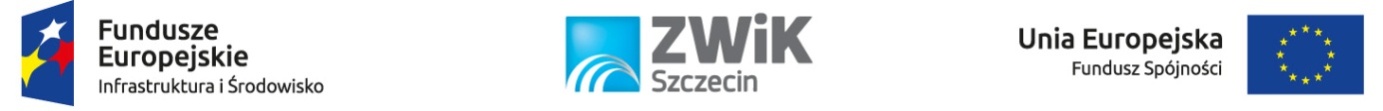 SPECYFIKACJA ISTOTNYCH WARUNKÓW ZAMÓWIENIAZAMAWIAJĄCYZakład Wodociągów i Kanalizacji Sp. z o. o. z siedzibą w Szczecinieprzy ul. Maksymiliana Golisza 10  71-682 SzczecinZAPRASZA DO ZŁOŻENIA OFERTY W POSTĘPOWANIU PROWADZONYM  W TRYBIE PRZETARGU NIEOGRANICZONEGO NA ROBOTY BUDOWLANEO WARTOŚCI ZAMÓWIENIA POWYŻEJ KWOT OKREŚLONYCH W PRZEPISACH WYDANYCH NA PODSTAWIE ART. 11 UST. 8 NA:„Budowa kanalizacji sanitarnej na oś. Wielgowo-Sławociesze                w Szczecinie – Etapy VI i VII oraz budowa odcinków sieci wodociągowej na terenie oś. Wielgowo w Szczecinie”CPV:	45222000	Roboty budowlane w zakresie robót inżynieryjnych	45230000-8	Roboty budowlane w zakresie budowy rurociągówZATWIERDZAM:10.04.2019r.Podstawa prawna:Ustawa z dnia 29.01.2004 r. Prawo zamówień publicznych (Dz. U. z 2018 r., poz. 1986 ze zm.), zwana dalej ustawą na podstawie art. 133 ust. 1 w związku z art. 132 ust.1 i ust.2W związku z wejściem w życie w dniu 18 października 2018r. przepisów dotyczących elektronizacji zamówień, Zamawiający zwraca uwagę na istotne zmiany związane ze sposobem składania oferty.SPIS TREŚCI :Rozdział I	Forma oferty, informacje o sposobie porozumiewania się zamawiającego                          z wykonawcami i przekazywania oświadczeń i dokumentówRozdział II		Zmiana, wycofanie i zwrot ofertyRozdział III		Wspólne ubieganie się o udzielenie zamówieniaRozdział IV		Jawność postępowania, klauzula RODORozdział V		Podstawy wykluczenia. Warunki udziału w postępowaniu. DokumentyRozdział VI		Wykonawcy zagraniczniRozdział VII		Termin wykonania zamówienia, gwarancja i rękojmiaRozdział VIII		WadiumRozdział IX		Wyjaśnienia treści SIWZ  i jej modyfikacja  Rozdział X		Sposób obliczenia ceny ofertyRozdział XI		Składanie i otwarcie ofertRozdział XII		Wybór oferty najkorzystniejszejRozdział XIII		Zawarcie umowy, zabezpieczenie należytego wykonania umowyRozdział XIV		Pouczenie o środkach ochrony prawnejRozdział XV		Opis przedmiotu zamówieniaZałączniki:Załącznik nr 1		formularz ofertyZałącznik nr 2		wzór umowyZałącznik nr 3a	dokumentacja techniczna – dla Zadania IZałącznik nr 3b	dokumentacja techniczna – dla Zadania IIZałącznik nr 4	 	wzór gwarancji zabezpieczenia należytego wykonania umowyZałącznik nr 5 		wzór Jednolitego Europejskiego Dokumentu Zamówienia (JEDZ)Załącznik nr 6 		przykładowy wzór zobowiązania podmiotu trzeciegoZałącznik nr 7		wzór oświadczenia o grupie kapitałowejROZDZIAŁ I Forma oferty, informacje o sposobie porozumiewania się zamawiającego z 		wykonawcami i przekazywania oświadczeń i dokumentówNa ofertę składają się: formularz oferty oraz wszystkie pozostałe wymagane dokumenty     (w tym oświadczenia, załączniki itp.) zgodnie z rozdziałem V specyfikacji istotnych warunków zamówienia (SIWZ).Wykonawcy sporządzą oferty zgodnie z wymaganiami SIWZ.Oferta cenowa musi być sporządzona na formularzu oferty, według wzoru stanowiącego załącznik nr 1 do SIWZ.Postępowanie prowadzone jest w języku polskim w związku z czym wszelkie pisma, dokumenty, oświadczenia itp. składane w trakcie postepowania między zamawiającym a wykonawcami muszą być sporządzone w języku polskim. Za datę wpływu powyższych dokumentów uznaje się datę zapisania na serwerach Platformy Zakupowej. Data otrzymania oferty jest wysyłana na adres e-mail wykonawcy, dostępna po zalogowaniu się na konto wykonawcy.W postępowaniu o udzielenie zamówienia komunikacja między zamawiającym                                     a wykonawcami, w szczególności składanie ofert oraz oświadczeń, w tym oświadczenia składanego na formularzu jednolitego europejskiego dokumentu zamówienia zwanego dalej "JEDZ",  a także wszelka inna komunikacja między zamawiającym a wykonawcami, o ile inaczej nie określono w SIWZ, odbywa się przy użyciu środków komunikacji elektronicznej.Postępowanie prowadzone jest na elektronicznej platformie „Open Nexus” pod adresem https://platformazakupowa.pl/ (dalej jako „Platforma”) i pod nazwą postępowania wskazaną w tytule SIWZ.  Wykonawca celem złożenia oferty winien zapoznać się z Regulaminem Internetowej Platformy zakupowej platformazakupowa.pl Open Nexus Sp. z o.o. dostępnym na stronie Platformy pod adresem https://platformazakupowa.pl/strona/1-regulamin i postępować zgodnie z instrukcją zawarta w nim.Zgodnie z art. 10a ust. 5 ustawy oferty oraz oświadczenie, o którym mowa w art. 25a ustawy, w tym jednolity dokument (JEDZ), sporządza się, pod rygorem nieważności,                          w postaci elektronicznej i opatruje się kwalifikowanym podpisem elektronicznym.Zgodnie z Rozporządzeniem Ministra Rozwoju z dnia 26 lipca 2016 r. w sprawie rodzajów dokumentów, jakich może żądać zamawiający od wykonawcy w postępowaniu o udzielenie zamówienia (Dz. U. poz.1126 ze zm. ):a) 	dokumenty lub oświadczenia, o których mowa w rozporządzeniu, składane są                          w oryginale w postaci dokumentu elektronicznego lub w elektronicznej kopii dokumentu lub oświadczenia poświadczonej za zgodność z oryginałem,b) 	poświadczenia za zgodność z oryginałem dokonuje odpowiednio wykonawca, podmiot, na którego zdolnościach lub sytuacji polega wykonawca, wykonawcy wspólnie ubiegający się o udzielenie zamówienia publicznego albo podwykonawca, w zakresie dokumentów lub oświadczeń, które każdego z nich dotyczą.c) 	poświadczenie za zgodność z oryginałem elektronicznej kopii dokumentu lub oświadczenia następuje przy użyciu kwalifikowanego podpisu elektronicznego.  W zależności od formatu kwalifikowanego podpisu (PAdES, XAdES) i jego typu (zewnętrzny, wewnętrzny) wykonawca dołącza do Platformy uprzednio podpisane dokumenty wraz z wygenerowanym plikiem podpisu (typ zewnętrzny) lub dokument                          z wszytym podpisem (typ wewnętrzny):dokumenty w formacie „pdf” należy podpisywać tylko formatem PAdES;zamawiający dopuszcza podpisanie dokumentów w formacie innym niż „pdf”, wtedy należy użyć formatu XAdES.11.	Zamawiający informuje, że Platforma jest kompatybilna ze wszystkimi podpisami 	elektronicznymi. Do przesłania dokumentów niezbędne jest posiadanie certyfikatu 	kwalifikowanego w celu podpisania czynności złożenia oferty. Szczegółowe informacje o 	sposobie pozyskania usługi kwalifikowanego podpisu elektronicznego oraz warunkach jej 	użycia można znaleźć na stronach internetowych kwalifikowanych dostawców usług 	zaufania, których lista znajduje się pod adresem internetowym: 	http://www.nccert.pl/kontakt.htm.12.	Wymagania techniczne: dokumenty wymagane przez zamawiającego opisane w SIWZ lub 	ogłoszeniu o zamówieniu, winny być załączone w formie plików w formacie odpowiednio: xml, pdf, doc, docx, xls lub xlsx.13. 		Wymagania sprzętowe dla wykonawcy: przeglądarka internetowa Internet Explorer 11 lub 	Firefox ver. 46 i późniejsze lub Chrome ver. 45 i późniejsze lub Opera ver. 37 i późniejsze 14.	Do niniejszego postępowania ma zastosowanie Rozporządzenie Prezesa Rady Ministrów z 		dnia 27 czerwca 2017 r. w sprawie użycia środków komunikacji elektronicznej w 	postępowaniu o udzielenie zamówienia publicznego oraz udostępniania i przechowywania 	dokumentów elektronicznych (Dz. U. poz. 1320 ze zm.).15. 	W przypadku gdy do reprezentowania Wykonawcy wymagana jest reprezentacja łączna (więcej niż jedna osoba), do oferty należy dołączyć stosowne pełnomocnictwo/a podpisane kwalifikowanym podpisem elektronicznym łącznie przez wszystkie osoby uprawnione do reprezentacji.   16. 	Wykonawca składa tylko jedną ofertę.  17. 	Zamawiający nie dopuszcza składania ofert wariantowych.18. 	Oferta musi obejmować całość zamówienia, nie dopuszcza się składania ofert częściowych. 19. 	Zamawiający nie przewiduje udzielania zamówień, o których mowa w art. 67 ust. 1 pkt 6 ustawy.20. 		Wykonawca ponosi wszelkie koszty związane z przygotowaniem i złożeniem oferty.ROZDZIAŁ II Zmiana, wycofanie i zwrot ofertyWykonawca może przed upływem terminu składania ofert wycofać ofertę za pośrednictwem Formularza składania oferty lub wniosku zamieszczonego na https://platformazakupowa.pl/pn/zwik_szczecin.Z uwagi na to, że oferta wykonawcy jest zaszyfrowana nie można edytować ofert. Przez zmianę oferty rozumie się złożenie nowej oferty i wycofanie poprzedniej, jednak należy to zrobić przed upływem terminu zakończenia składania ofert w postępowaniu.Złożenie nowej oferty i wycofanie poprzedniej w postępowaniu, w którym zamawiający dopuszcza złożenie tylko jednej oferty przed upływem terminu zakończenia składania ofert w postępowaniu powoduje wycofanie oferty poprzednio złożonej.  Wycofanie oferty możliwe jest do zakończenia terminu składania ofert w postępowaniu.Wycofanie złożonej oferty powoduje, że zamawiający nie będzie miał możliwości zapoznania się z nią po upływie terminu zakończenia składania ofert w postępowaniu.Wykonawca po upływie terminu składania ofert nie może dokonać zmiany złożonej oferty.ROZDZIAŁ III Wspólne ubieganie się o udzielenie zamówieniaWykonawcy wspólnie ubiegający się o udzielenie zamówienia ustanawiają pełnomocnika do reprezentowania ich w postępowaniu albo do reprezentowania ich w postępowaniu                    i zawarcia umowy.Pełnomocnictwo, o którym mowa w pkt 1 należy dołączyć do oferty.Wszelką korespondencję w postępowaniu zamawiający kieruje do pełnomocnika.Oferta wspólna musi być sporządzona zgodnie z SIWZ;Sposób składania dokumentów przez wykonawców wspólnie ubiegających się o udzielenie zamówienia został określony w Rozdziale V SIWZ;Wspólnicy spółki cywilnej są wykonawcami wspólnie ubiegającymi się o udzielenie zamówienia i mają do nich zastosowanie zasady określone w pkt 1 – 5.Przed podpisaniem umowy wykonawcy wspólnie ubiegający się o udzielenie zamówienia będą mieli obowiązek przedstawić zamawiającemu umowę konsorcjum, zawierającą, co najmniej:zobowiązanie do realizacji wspólnego przedsięwzięcia gospodarczego obejmującego swoim zakresem realizację przedmiotu zamówienia,określenie zakresu działania poszczególnych stron umowy,czas obowiązywania umowy, który nie może być krótszy, niż okres obejmujący realizację zamówienia oraz czas trwania gwarancji jakości i rękojmi.ROZDZIAŁ IV Jawność postępowania, klauzula RODOZamawiający prowadzi protokół postępowania.Protokół postępowania wraz z załącznikami jest jawny. Załączniki do protokołu udostępnia się na wniosek, po dokonaniu wyboru najkorzystniejszej oferty lub unieważnieniu postępowania, z tym że oferty udostępnia się od chwili ich otwarcia.Przekazanie protokołu lub załączników następuje przy użyciu środków komunikacji elektronicznej.Bez zgody zamawiającego wnioskodawca w trakcie wglądu do protokołu lub załączników           w miejscu wyznaczonym przez zamawiającego nie może samodzielnie kopiować lub utrwalać za pomocą urządzeń lub środków technicznych służących do utrwalania obrazu treści złożonych ofert.W przypadku protokołu lub załączników sporządzonych w postaci papierowej, jeżeli                      z przyczyn technicznych znacząco utrudnione jest udostępnienie tych dokumentów przy użyciu środków komunikacji elektronicznej, w szczególności z uwagi na ilość żądanych do udostępnienia dokumentów, zamawiający informuje o tym wnioskodawcę i wskazuje sposób, w jaki mogą być one udostępnione.Jeżeli udostępnianie protokołu lub załączników będzie się wiązało z koniecznością poniesienia dodatkowych kosztów, związanych z wskazanym przez wnioskodawcę sposobem udostępniania lub koniecznością przekształcenia protokołu lub załączników koszty te pokrywa wnioskodawca.Nie ujawnia się informacji stanowiących tajemnicę przedsiębiorstwa w rozumieniu przepisów o zwalczaniu nieuczciwej konkurencji, jeżeli wykonawca, nie później niż                        w terminie składania ofert zastrzegł, że nie mogą być one udostępniane oraz wykazał, iż zastrzeżone informacje stanowią tajemnicę przedsiębiorstwa. Wykonawca nie może zastrzec informacji, o których mowa w art. 86 ust. 4 ustawy.	UWAGA! Wszelkie informacje stanowiące tajemnicę przedsiębiorstwa w rozumieniu ustawy z dnia 16 kwietnia 1993 r. o zwalczaniu nieuczciwej konkurencji (Dz. U. z 2018 r. poz. 419 ze zm.), które wykonawca chce zastrzec jako tajemnicę przedsiębiorstwa, powinny być załączone na Platformie w osobnym pliku Formularza składania oferty lub wniosku. Zaleca się, aby każdy dokument zawierający tajemnicę przedsiębiorstwa został zamieszczony w odrębnym pliku.W sytuacji, gdy wykonawca zastrzeże w ofercie informacje, które nie stanowią tajemnicy przedsiębiorstwa lub są jawne na podstawie przepisów ustawy Prawo zamówień publicznych lub odrębnych przepisów, informacje te będą podlegały udostępnieniu na takich samych zasadach, jak pozostałe niezastrzeżone dokumenty.Klauzula RODO:Zgodnie z art. 13 ust. 1 i 2 rozporządzenia Parlamentu Europejskiego i Rady (UE) 2016/679 z dnia 27 kwietnia 2016 r. w sprawie ochrony osób fizycznych w związku z przetwarzaniem danych osobowych i w sprawie swobodnego przepływu takich danych oraz uchylenia dyrektywy 95/46/WE (ogólne rozporządzenie o ochronie danych) (Dz. Urz. UE L 119 z 04.05.2016, str. 1), dalej „RODO”, Zamawiający informuje, że:  administratorem danych osobowych jest: Zakład Wodociągów i Kanalizacji                              Sp. z o. o.  kontakt do inspektora danych osobowych: tel.: 91 44 26 231, e-mail: iod@zwik.szczecin.pldane osobowe przetwarzane będą na podstawie art. 6 ust. 1 lit. c RODO w celu związanym z niniejszym postępowaniem o udzielenie zamówienia publicznego prowadzonym w trybie przetargu nieograniczonegoodbiorcami danych osobowych będą osoby lub podmioty, którym udostępniona zostanie dokumentacja postępowania w oparciu o art. 8 oraz art. 96 ust. 3 ustawydane osobowe będą przechowywane, zgodnie z art. 97 ust. 1 ustawy, przez okres 4 lat od dnia zakończenia postępowania o udzielenie zamówienia, a jeżeli czas trwania umowy przekracza 4 lata, okres przechowywania obejmuje cały czas trwania umowyobowiązek podania danych osobowych jest wymogiem ustawowym określonym w przepisach ustawy, związanym z udziałem w postępowaniu o udzielenie zamówienia publicznego; konsekwencje niepodania określonych danych wynikają z ustawyw odniesieniu do danych osobowych decyzje nie będą podejmowane w sposób zautomatyzowany, stosowanie do art. 22 RODOosoba fizyczna, której dane dotyczą posiada:na podstawie art. 15 RODO prawo dostępu do danych osobowych jej dotyczących na podstawie art. 16 RODO prawo do sprostowania danych osobowych*na podstawie art. 18 RODO prawo żądania od administratora ograniczenia przetwarzania danych osobowych z zastrzeżeniem przypadków, o których mowa w art. 18 ust. 2 RODO**  prawo do wniesienia skargi do Prezesa Urzędu Ochrony Danych Osobowych, gdy uzna że przetwarzanie danych osobowych jej dotyczących narusza przepisy RODO9)	osobie fizycznej, której dane dotyczą nie przysługuje:a)	w związku z art. 17 ust. 3 lit. b, d lub e RODO prawo do usunięcia danych osobowychb)	prawo do przenoszenia danych osobowych, o którym mowa w art. 20 RODOc) 	na podstawie art. 21 RODO prawo sprzeciwu, wobec przetwarzania danych osobowych, gdyż podstawą prawną przetwarzania danych osobowych jest art. 6 ust. 1 lit. c RODO.  *Wyjaśnienie: skorzystanie z prawa do sprostowania nie może skutkować zmianą wyniku postępowania o udzielenie zamówienia publicznego ani zmianą postanowień umowy w zakresie niezgodnym z ustawą oraz nie może naruszać integralności protokołu oraz jego załączników.**Wyjaśnienie: prawo do ograniczenia przetwarzania nie ma zastosowania w odniesieniu do przechowywania, w celu zapewnienia korzystania ze środków ochrony prawnej lub w celu ochrony praw innej osoby fizycznej lub prawnej, lub z uwagi na ważne względy interesu publicznego Unii Europejskiej lub państwa członkowskiego.Rozdział V Podstawy wykluczenia. Warunki udziału w postępowaniu. Dokumenty.O udzielenie zamówienia może się ubiegać wykonawca, który nie podlega wykluczeniu                 z postępowania, w okolicznościach, o których mowa w:art. 24 ust. 1 pkt 12) – 23) ustawy z zastrzeżeniem art. 133 ust. 4 ustawy;art. 24 ust. 5 pkt 1), 2), 4) i 8) ustawy; wykluczeniu na tej podstawie podlega wykonawca:a)	w stosunku do którego otwarto likwidację, w zatwierdzonym przez sąd układzie                    w postępowaniu restrukturyzacyjnym jest przewidziane zaspokojenie wierzycieli przez likwidację jego majątku lub sąd zarządził likwidację jego majątku w trybie art. 332 ust. 1 ustawy z dnia 15 maja 2015 r. – Prawo restrukturyzacyjne lub którego upadłość ogłoszono, z wyjątkiem wykonawcy, który po ogłoszeniu upadłości zawarł układ zatwierdzony prawomocnym postanowieniem sądu, jeżeli układ nie przewiduje zaspokojenia wierzycieli przez likwidację majątku upadłego, chyba że sąd zarządził likwidację jego majątku w trybie art. 366 ust. 1 ustawy z dnia 28 lutego 2003 r. – Prawo upadłościowe,b)	który w sposób zawiniony poważnie naruszył obowiązki zawodowe, co podważa jego uczciwość, w szczególności gdy wykonawca w wyniku zamierzonego działania lub rażącego niedbalstwa nie wykonał lub nienależycie wykonał zamówienie, co zamawiający jest w stanie wykazać za pomocą stosownych środków dowodowych,c)	który, z przyczyn leżących po jego stronie, nie wykonał albo nienależycie wykonał                w istotnym stopniu wcześniejszą umowę w sprawie zamówienia publicznego lub umowę koncesji, zawartą z zamawiającym, o którym mowa w art. 3 ust. 1 pkt 1–4 ustawy, co doprowadziło do rozwiązania umowy lub zasądzenia odszkodowania;d)	który naruszył obowiązki dotyczące płatności podatków, opłat lub składek na ubezpieczenia społeczne lub zdrowotne, co zamawiający jest w stanie wykazać za pomocą stosownych środków dowodowych, z wyjątkiem przypadku, o którym mowa w art. 24 ust. 1 pkt 15 ustawy, chyba że wykonawca dokonał płatności należnych podatków, opłat lub składek na ubezpieczenia społeczne lub zdrowotne wraz z odsetkami lub grzywnami lub zawarł wiążące porozumienie w sprawie spłaty tych należności.Ponadto o udzielenie zamówienia może się ubiegać wykonawca, który spełnia poniżej określone warunki udziału w postępowaniu dotyczące:sytuacji ekonomicznej lub finansowej:Minimalny poziom zdolności:- zamawiający uzna, że wykonawca znajduje się w sytuacji ekonomicznej lub finansowej zapewniającej należyte wykonanie zamówienia, jeżeli wykonawca wykaże, że:a) posiada środki finansowe lub zdolność kredytową w wysokości nie niższej niż                    3 500 000,00 złotych.W przypadku składania oferty wspólnej ww. warunek musi spełniać jeden lub wspólnie wszyscy wykonawcy w ramach konsorcjum.W przypadku, gdy jakakolwiek wartość dotycząca ww. warunku wyrażona będzie w walucie obcej, zamawiający przeliczy tę wartość w oparciu o średni kurs walut NBP dla danej waluty z daty wszczęcia postępowania o udzielenie zamówienia publicznego (za datę wszczęcia postępowania zamawiający uznaje datę umieszczenia ogłoszenia o zamówieniu w miejscu publiczne dostępnym w swojej siedzibie oraz na stronie internetowej). Jeżeli w tym dniu nie będzie opublikowany średni kurs NBP, zamawiający przyjmie kurs średni z ostatniej tabeli przed wszczęciem postępowania.zdolności technicznej lub zawodowej:Minimalny poziom zdolności:- zamawiający uzna, że wykonawca posiada wymagane zdolności techniczne                             i zawodowe zapewniające należyte wykonanie zamówienia, jeżeli wykonawca wykaże, że:         a)       wykonał należycie w okresie ostatnich pięciu lat przed upływem terminu składania                   ofert, a jeżeli okres prowadzenia działalności jest krótszy – w tym okresie:       	   -   minimum  jedną robotę budowlaną polegającą na wykonaniu  kanału lub kanałów                   sanitarnych lub ogólnospławnych lub deszczowych o średnicy minimum DN 200 mm                   i łącznej długości minimum 1000 m metodą wykopu otwartego wraz z odtworzeniem                   nawierzchni jak dla kategorii dróg publicznych minimum KR1 i   -   minimum jedną robotę budowlaną, polegającą na wykonaniu metodą bezwykopową                   kanałów sanitarnych lub ogólnospławnych lub deszczowych o średnicy minimum                   DN 200 mm i długości minimum 500 m i	   -  minimum jedną robotę budowlaną, polegającą na zapuszczeniu studni żelbetowych                  metodą studniarską wraz z wykonaniem korka betonowego w gruncie nawodnionym                   -  minimum 5 studni		i   -  minimum jedną robotę budowlaną, polegającą na wykonaniu sieci wodociągowej        o średnicy minimum DN 100 mm i długości minimum 200 m.W przypadku składania oferty wspólnej ww. warunek musi spełniać jeden lub wspólnie wszyscy wykonawcy w ramach konsorcjum       b)	    dysponuje lub będzie dysponować  osobami zdolnymi do wykonania zamówienia, tj.:b1) 	Kierownik budowy	Niniejsza osoba winna posiadać:uprawnienia budowlane do kierowania robotami budowlanymi bez ograniczeń               w specjalności instalacyjnej w zakresie sieci, instalacji i urządzeń cieplnych, wentylacyjnych, gazowych, wodociągowych i kanalizacyjnych, wydane na podstawie aktualnych przepisów Prawa budowlanego lub dla osób, które uzyskały uprawnienia przed 1994 r. uprawnienia do kierowania robotami budowlanymi                   w specjalności instalacji i urządzeń sanitarnych lub w specjalności instalacyjno-inżynieryjnej w zakresie sieci sanitarnych lub w specjalności instalacyjno-inżynieryjnej w zakresie sieci i instalacji sanitarnych lub w specjalności instalacyjno-inżynieryjnej w zakresie ochrony środowiska,minimum 5-letnie doświadczenie na stanowisku co najmniej Kierownika budowy (licząc od daty uzyskania odpowiednich uprawnień) przy realizacji robót z zakresu budowy sieci wodociągowych. Doświadczenie powinno obejmować m.in. kierowanie robotami budowlanymi podczas budowy:kanalizacji sanitarnej lub ogólnospławnej lub deszczowej o średnicy co najmniej DN 200 mm o długości minimum 500 m metodą wykopu otwartego – 1 pracaikanalizacji sanitarnej lub ogólnospławnej lub deszczowej o średnicy co najmniej DN 200 mm o długości minimum 500 m w technologii bezwykopowej – 1 pracaisieci wodociągowych z rur PE o średnicy co najmniej DN 100 mm o długości minimum 100 m;	b2) Kierownik robót drogowych (minimum 1 osoba)	Niniejsza osoba winna posiadać:uprawnienia budowlane do kierowania robotami budowlanymi bez ograniczeń              w specjalności drogowej, wydane na podstawie aktualnych przepisów Prawa budowlanego lub dla osób, które uzyskały uprawnienia przed 1994 r. uprawnienia do kierowania robotami budowlanymi w specjalności konstrukcyjno-inżynieryjnej w zakresie dróg i nawierzchni lotniskowych/dróg i lotniskowych dróg startowych oraz manipulacyjnych,minimum 3-letnie doświadczenie na stanowisku co najmniej Kierownika robót (licząc od daty uzyskania odpowiednich uprawnień).W przypadku składania oferty wspólnej ww. warunek musi spełniać jeden lub wspólnie wszyscy wykonawcy w ramach konsorcjum.Uwaga: Zamawiający dopuszcza łączenie stanowisk wymienionych w punktach b1 i b2,UWAGA dotycząca wszystkich stanowisk wskazanych powyżej:	Na podstawie art. 104 ustawy z dnia 7 lipca 1994 roku Prawo budowlane (Dz. U. z 2018 r. poz. 1202 ze zm.) osoby, które, przed dniem wejścia w życie ustawy, uzyskały uprawnienia budowlane lub stwierdzenie posiadania przygotowania zawodowego do pełnienia samodzielnych funkcji technicznych w budownictwie, zachowują uprawnienia do pełnienia tych funkcji w dotychczasowym zakresie.	Zakres uprawnień budowlanych należy odczytywać zgodnie z treścią decyzji o ich nadaniu i w oparciu o przepisy będące podstawą ich nadania. Ponadto, zgodnie z art. 12a ustawy Prawo budowlane samodzielne funkcje techniczne w budownictwie, określone w art. 12 ust. 1 ustawy Prawo budowlane, mogą również wykonywać osoby, których odpowiednie kwalifikacje zawodowe zostały uznane na zasadach określonych w przepisach odrębnych. Kierując się powyższymi przepisami Zamawiający zaakceptuje uprawnienia budowlane odpowiadające uprawnieniom wymaganym przez Zamawiającego, które zostały wydane na podstawie wcześniej wydanych przepisów oraz zagraniczne uprawnienia uznane w zakresie i na zasadach opisanych w ustawie z dnia 22 grudnia 2015 r. o zasadach uznawania kwalifikacji zawodowych nabytych w państwach członkowskich Unii Europejskiej.Jednolity Europejski Dokument Zamówienia:W celu wstępnego potwierdzenia, że wykonawca nie podlega wykluczeniu,                            z powodów określonych w pkt 1 oraz spełnia warunki udziału w postępowaniu,                        o których mowa w pkt 2, wykonawca dołącza do oferty aktualne na dzień składania ofert oświadczenie w formie jednolitego dokumentu sporządzonego zgodnie z wzorem standardowego formularza określonego w rozporządzeniu wykonawczym Komisji Europejskiej wydanym na podstawie art. 59 ust. 2 dyrektywy 2014/24/UE oraz art. 80 ust. 3 dyrektywy 2014/25/UE, zwanego dalej Jednolitym Europejskim Dokumentem Zamówienia lub „JEDZ”. Dokument należy złożyć w postaci elektronicznej opatrzonej kwalifikowanym podpisem elektronicznym.Instrukcja wypełnienia JEDZ  można znaleźć pod adresem:https://www.uzp.gov.pl/baza-wiedzy/jednolity-europejski-dokument-zamowieniaW przypadku wspólnego ubiegania się o zamówienie przez wykonawców, JEDZ składa każdy z wykonawców wspólnie ubiegających się o zamówienie. Dokumenty te potwierdzają spełnianie warunków udziału w postępowaniu oraz brak podstaw wykluczenia w zakresie, w którym każdy z wykonawców wykazuje spełnianie warunków udziału w postępowaniu lub brak podstaw wykluczenia;Wykonawca, który powołuje się na zasoby innych podmiotów, w celu wykazania braku istnienia wobec nich podstaw wykluczenia oraz spełniania, w zakresie, w jakim powołuje się na ich zasoby, warunków udziału w postępowaniu składa także JEDZ-e dotyczące tych podmiotów;Wykonawca może wykorzystać w JEDZ nadal aktualne informacje zawarte w innym JEDZ złożonym w odrębnym postępowaniu o udzielenie zamówienia prowadzonym przez zamawiającego (Zakład Wodociągów i Kanalizacji Sp. z o.o. w Szczecinie). W takim przypadku wykonawca wskazuje w formularzu oferty: nazwę, numer, zakres informacji do wykorzystania oraz datę wszczęcia tego postępowania.UWAGA:Elektroniczne narzędzie do wypełniania JEDZ/ESPD	Zamawiający informuje, że pod adresem http://espd.uzp.gov.pl Urząd Zamówień Publicznych udostępnił narzędzie umożliwiające zamawiającym i wykonawcom utworzenie, wypełnienie i ponowne wykorzystanie standardowego formularza Jednolitego Europejskiego Dokumentu Zamówienia w wersji elektronicznej. Zamawiający wypełnił dokument JEDZ stosownie do wymagań stawianych w specyfikacji i zapisał wygenerowany w serwisie ESPD plik w formacie xml. Plik można pobrać ze strony https://platformazakupowa.pl/pn/zwik_szczecin w dokumentach dla niniejszego przetargu. Formularz wstępnie przygotowany zawiera tylko pola wskazane przez zamawiającego (zalecane). W przypadku, gdy wykonawca chce skorzystać z możliwości samodzielnego utworzenia nowego formularza JEDZ/ESPD, aktywne są wszystkie pola formularza. Należy je wypełnić w zakresie stosownym do wymagań określonych przez zamawiającego w konkretnym postępowaniu. Po wypełnieniu formularza wykonawca ma możliwość jego wydrukowania lub wyeksportowania w formacie xml. Wygenerowany w serwisie plik xml powinien zostać zapisany przez wykonawcę na dysku lokalnym lub innym nośniku danych, ponieważ pliki nie są przechowywane w serwisie ESPD, JEDZ w postaci elektronicznej, po jego opatrzeniu kwalifikowanym podpisem elektronicznym, może zostać załączony do oferty. Zamawiający nie wymaga wypełniania osobnych JEDZ dla podwykonawców, na których zdolności wykonawca nie polega, o których mowa w sekcji D części 2 JEDZ. Zamawiający również informuje, iż w przypadku części IV JEDZ – kryteria kwalifikacji wykonawca może ograniczyć się do wypełnienia sekcji alfa ( α ), owej części i nie musi wypełniać żadnej z pozostałych sekcji we wspomnianej części IV.Potencjał podmiotu trzeciego:Wykonawca może w celu potwierdzenia spełniania warunków udziału w postępowaniu, polegać na zdolnościach technicznych lub zawodowych lub sytuacji finansowej lub ekonomicznej innych podmiotów, niezależnie od charakteru prawnego łączących go z nim stosunków prawnych, z zastrzeżeniem Rozdział XV pkt. 8 „ Opis przedmiotu zamówienia” – zastrzeżenie kluczowej części zamówienia;Wykonawca, który polega na zdolnościach lub sytuacji innych podmiotów, musi udowodnić zamawiającemu, że realizując zamówienie, będzie dysponował niezbędnymi zasobami tych podmiotów, w szczególności przedstawiając zobowiązanie tych podmiotów do oddania mu do dyspozycji niezbędnych zasobów na potrzeby realizacji zamówienia;W odniesieniu do warunków dotyczących wykształcenia, kwalifikacji zawodowych lub doświadczenia, wykonawcy mogą polegać na zdolnościach innych podmiotów,             gdy podmioty te zrealizują roboty budowlane, do realizacji których te zdolności są wymagane;Jeżeli wykonawca polega na zasobach innych podmiotów na zasadach, o których mowa w ppkt 1), zamawiający wymaga od wykonawcy przedstawienia w odniesieniu do tych podmiotów dokumentów, o których mowa w Rozdziale V pkt 5 ppkt 1 SIWZ.Zamawiający wezwie wykonawcę, którego oferta została najwyżej oceniona, do złożenia w wyznaczonym terminie, nie krótszym niż 10 dni, aktualnych na dzień złożenia oświadczeń lub dokumentów na potwierdzenie, że:Wykonawca nie podlega wykluczeniu z postępowania, z powodów określonych w pkt 1, tj.:zaświadczenie właściwego naczelnika urzędu skarbowego potwierdzające, że wykonawca nie zalega z opłacaniem podatków, wystawione nie wcześniej niż                         3 miesiące przed upływem terminu składania ofert lub inny dokument potwierdzający, że wykonawca zawarł porozumienie z właściwym organem  podatkowym w sprawie spłat tych należności wraz z ewentualnymi odsetkami lub grzywnami, w szczególności uzyskał przewidziane prawem zwolnienie, odroczenie lub rozłożenie na raty zaległych płatności lub wstrzymanie w całości wykonania decyzji właściwego organu;	W przypadku składania oferty wspólnej ww. zaświadczenie składa każdy                                    z wykonawców składających ofertę wspólną. W przypadku składania oferty przez spółkę cywilną wykonawca musi złożyć oddzielne zaświadczenia dla każdego ze wspólników oraz oddzielne na spółkę.	Ww. dokument należy złożyć w oryginale w postaci dokumentu elektronicznego lub w elektronicznej kopii dokumentu poświadczonej za zgodność z oryginałem.zaświadczenie właściwej terenowej jednostki organizacyjnej Zakładu Ubezpieczeń Społecznych lub Kasy Rolniczego Ubezpieczenia Społecznego albo inny dokument potwierdzający, że wykonawca nie zalega z opłacaniem składek na ubezpieczenie społeczne lub zdrowotne, wystawiony nie wcześniej niż 3 miesiące przed upływem terminu składania ofert, lub inny dokument potwierdzający, że wykonawca zawarł porozumienie z właściwym organem w sprawie spłat tych należności wraz  z ewentualnymi odsetkami lub grzywnami, w szczególności uzyskał przewidziane prawem zwolnienie, odroczenie lub rozłożenie na raty zaległych płatności lub wstrzymanie w całości wykonania decyzji właściwego organu;	W przypadku składania oferty wspólnej ww. zaświadczenie składa każdy                               z wykonawców składających ofertę wspólną. W przypadku składania oferty przez spółkę cywilną wykonawca musi złożyć oddzielne zaświadczenia dla każdego ze wspólników oraz oddzielne na spółkę.	Ww. dokument należy złożyć w oryginale w postaci dokumentu elektronicznego lub w elektronicznej kopii dokumentu poświadczonej za zgodność z oryginałem.odpis z właściwego rejestru lub z centralnej ewidencji i informacji o działalności gospodarczej, jeżeli odrębne przepisy wymagają wpisu do rejestru lub ewidencji,                 w celu potwierdzenia braku podstaw wykluczenia na podstawie art. 24 ust. 5 pkt 1 ustawy;W przypadku oferty wspólnej ww. odpis składa każdy z wykonawców składających ofertę wspólną.Ww. dokument należy złożyć w oryginale w postaci dokumentu elektronicznego lub w elektronicznej kopii dokumentu poświadczonej za zgodność z oryginałem.informacja z Krajowego Rejestru Karnego w zakresie określonym w art. 24 ust. 1 pkt 13, 14 i 21 ustawy, z zastrzeżeniem art. 133 ust. 4 ustawy, wystawiona nie wcześniej niż 6 miesięcy przed upływem terminu składania ofert;	W przypadku oferty wspólnej ww. informację składa każdy z wykonawców składających ofertę wspólną.	Ww. dokument należy złożyć w oryginale w postaci dokumentu elektronicznego lub w elektronicznej kopii dokumentu poświadczonej za zgodność z oryginałem.oświadczenie wykonawcy o braku wydania wobec niego prawomocnego wyroku sądu lub ostatecznej decyzji administracyjnej o zaleganiu z uiszczaniem podatków, opłat lub składek na ubezpieczenie społeczne lub zdrowotne albo – w przypadku wydania takiego wyroku lub decyzji – dokumenty potwierdzające dokonanie płatności tych należności wraz z ewentualnymi odsetkami lub grzywnami lub zawarcie wiążącego porozumienia w sprawie spłat tych należności;	W przypadku składania oferty wspólnej ww. oświadczenie składa każdy                                   z wykonawców składających ofertę wspólną.Ww. oświadczenie należy złożyć w oryginale w postaci dokumentu elektronicznego lub w elektronicznej kopii oświadczenia poświadczonej za zgodność z oryginałem.oświadczenie wykonawcy o braku orzeczenia wobec niego tytułem środka zapobiegawczego zakazu ubiegania się o zamówienie publiczne;	W przypadku składania oferty wspólnej ww. oświadczenie składa każdy                                      z wykonawców składających ofertę wspólną.Ww. oświadczenie należy złożyć w oryginale w postaci dokumentu elektronicznego lub w elektronicznej kopii oświadczenia poświadczonej za zgodność z oryginałem.oświadczenie wykonawcy o niezaleganiu z opłacaniem podatków i opłat lokalnych, o których mowa w ustawie z dnia 12 stycznia 1991 r. o podatkach i opłatach lokalnych (Dz. U. z 2016 r. poz. 716).W przypadku składania oferty wspólnej ww. oświadczenie składa każdy                                  z wykonawców składających ofertę wspólną.Ww. oświadczenie należy złożyć w oryginale w postaci dokumentu elektronicznego lub w elektronicznej kopii oświadczenia poświadczonej za zgodność z oryginałem.Wykonawca spełnia warunki udziału w postępowaniu, o których mowa w pkt 2, tj.:informacja banku lub spółdzielczej kasy oszczędnościowo – kredytowej potwierdzająca wysokość posiadanych środków finansowych lub zdolność kredytową wykonawcy, w okresie nie wcześniejszym niż 1 miesiąc przed upływem terminu składania ofert;W przypadku składania oferty wspólnej ww. oświadczenie składa ten z wykonawców składających ofertę wspólną, który w ramach konsorcjum będzie odpowiadał za spełnienie tego warunku.Ww.  dokument należy złożyć w oryginale w postaci dokumentu elektronicznego lub w elektronicznej kopii dokumentu poświadczonej za zgodność z oryginałem. wykaz robót budowlanych wykonanych nie wcześniej niż w okresie ostatnich pięciu lat przed upływem terminu składania ofert, a jeżeli okres prowadzenia działalności jest krótszy – w tym okresie, wraz z podaniem ich rodzaju, wartości, daty, miejsca wykonania i podmiotów, na rzecz których roboty te zostały wykonane, z załączeniem dowodów określających czy te roboty budowlane zostały wykonane należycie, w szczególności informacji o tym czy roboty zostały wykonane zgodnie z  przepisami prawa budowlanego i prawidłowo ukończone; przy czym dowodami, o których mowa, są referencje bądź inne dokumenty wystawione przez podmiot, na rzecz którego roboty budowlane były wykonywane, a jeżeli z uzasadnionej przyczyny                      o obiektywnym charakterze wykonawca nie jest w stanie uzyskać tych dokumentów – inne dokumenty;W przypadku składania oferty wspólnej wykonawcy składający ofertę wspólną składają jeden wspólny ww. wykaz.Ww. oświadczenie oraz dokumenty należy złożyć w oryginale w postaci dokumentu elektronicznego lub w elektronicznej kopii dokumentu lub oświadczenia poświadczonej za zgodność z oryginałem.wykaz osób, skierowanych przez wykonawcę do realizacji zamówienia publicznego, wraz z informacjami na temat ich kwalifikacji zawodowych, uprawnień, doświadczenia, niezbędnych do wykonania zamówienia publicznego, a także zakresu wykonywanych przez nie czynności oraz informacją o podstawie do dysponowania tymi osobami;	W przypadku składania oferty wspólnej wykonawcy składają jeden wspólny ww. wykaz.Ww. oświadczenie należy złożyć w oryginale w postaci dokumentu elektronicznego lub w elektronicznej kopii oświadczenia poświadczonej za zgodność z oryginałem.Oferowane roboty budowlane odpowiadają określonym wymaganiom, tj.: oświadczenie o zastosowaniu materiałów, produktów równoważnych – jeżeli wykonawca przewiduje ich zastosowanie (w przypadku, o którym mowa                            w Rozdziale XV pkt 10 i 11 SIWZ) oraz  informację o proponowanym produkcie zawierającą co najmniej jego nazwę i parametry techniczne (opis produktu równoważnego). Za równoważne zostaną uznane wyroby, które będą spełniały te same normy, parametry i standardy co opisane w załącznikach  nr 3a i 3b do SIWZ.W przypadku składania oferty wspólnej wykonawcy składają ww. dokument/dokumenty wspólnie.Ww. oświadczenie/dokument należy złożyć w oryginale w postaci dokumentu elektronicznego lub w elektronicznej kopii oświadczenia/dokumentu poświadczonej za zgodność z oryginałem.Jeżeli z uzasadnionej przyczyny wykonawca nie może złożyć wymaganych przez zamawiającego dokumentów dotyczących sytuacji ekonomicznej lub finansowej (dokumenty wymienione w ppkt 2) lit. a), zamawiający dopuszcza złożenie przez wykonawcę innego dokumentu, który w wystarczający sposób potwierdza spełnianie opisanego przez zamawiającego warunku udziału w postępowaniu.  Dokumenty wymagane przez zamawiającego, które należy dołączyć do oferty:formularz oferty zgodnie z Rozdziałem I pkt 3 SIWZ;W przypadku składania oferty wspólnej należy złożyć jeden wspólny formularz.Ww. dokument należy złożyć pod rygorem nieważności w postaci elektronicznej opatrzonej kwalifikowanym podpisem elektronicznym.JEDZ, zgodnie z Rozdziałem V pkt 3 SIWZ;W przypadku składania oferty wspólnej ww. oświadczenie składa każdy                                       z wykonawców składających ofertę wspólną.W przypadku, gdy wykonawca powołuje się na zasoby innych podmiotów, w celu wykazania braku istnienia wobec nich podstaw wykluczenia oraz spełniania,                             w zakresie, w jakim powołuje się na ich zasoby, warunków udziału w postępowaniu składa także JEDZ-e dotyczące tych podmiotów.Ww. oświadczenie należy złożyć pod rygorem nieważności w postaci elektronicznej opatrzonej kwalifikowanym podpisem elektronicznym.zobowiązanie podmiotu trzeciego, zgodnie z Rozdziałem V pkt 4 ppkt 2 SIWZ, jeżeli wykonawca w celu potwierdzenia spełniania warunków udziału                                          w postępowaniu, zamierza polegać na zdolnościach technicznych lub zawodowych lub sytuacji finansowej lub ekonomicznej innych podmiotów; przykładowy wzór zobowiązania podmiotu trzeciego stanowi załącznik nr 6 do SIWZ;Ww. oświadczenie należy złożyć pod rygorem nieważności w postaci elektronicznej opatrzonej kwalifikowanym podpisem elektronicznym.odpowiednie pełnomocnictwa;Ww. oświadczenie należy złożyć pod rygorem nieważności w postaci elektronicznej opatrzonej kwalifikowanym podpisem elektronicznym.oświadczenie według wzoru stanowiącego załącznik nr 1 do SIWZ wskazujące cześć zamówienia, której wykonanie wykonawca powierzy podwykonawcom oraz firmy podwykonawców (jeżeli wykonawca przewiduje udział podwykonawców);Ww. oświadczenie należy złożyć pod rygorem nieważności w postaci elektronicznej opatrzonej kwalifikowanym podpisem elektronicznym.Oświadczenie o przynależności lub braku przynależności do tej samej grupy kapitałowej:W celu potwierdzenia braku podstaw do wykluczenia wykonawcy z postępowania,                      o których mowa w art. 24 ust. 1 pkt 23 ustawy, wykonawca składa oświadczenie                     o przynależności lub braku przynależności do tej samej grupy kapitałowej według wzoru stanowiącego załącznik nr 7 do SIWZ; w przypadku przynależności do tej samej grupy kapitałowej wykonawca może złożyć wraz z oświadczeniem dokumenty bądź informacje potwierdzające, że powiązania z innym wykonawcą nie prowadzą do zakłócenia konkurencji w postępowaniu;Ww. oświadczenie oraz ewentualne dowody wykonawca składa w terminie 3 dni od dnia zamieszczenia przez zamawiającego na stronie internetowej informacji, o której mowa w art. 86 ust. 5 ustawy.W przypadku składania oferty wspólnej ww. oświadczenie składa każdy                                  z wykonawców składających ofertę wspólną.Ww. oświadczenie należy złożyć w oryginale w postaci dokumentu elektronicznego lub w elektronicznej kopii oświadczenia poświadczonej za zgodność z oryginałem.Uwaga:Jeżeli ilość podmiotów wchodzących w skład grupy kapitałowej jest większa niż ilość dostępnych wierszy w załączniku nr 7 do SIWZ, wykonawca powinien sporządzić stosowny załącznik do przedmiotowego oświadczenia zawierający listę wszystkich podmiotów wchodzących w skład grupy kapitałowej.Zasady dotyczące składania oświadczeń i dokumentów oraz ich forma i język.Wykonawca składa ofertę za pośrednictwem Platformy pod adresem https://platformazakupowa.pl/pn/zwik_szczecin.Oferta powinna być sporządzona w języku polskim, z zachowaniem formy elektronicznej pod rygorem nieważności i podpisana kwalifikowanym podpisem elektronicznym.Poświadczenia za zgodność z oryginałem dokonuje odpowiednio wykonawca (osoba lub osoby uprawnione do reprezentowania wykonawcy), podmiot, na którego zdolnościach lub sytuacji polega wykonawca (podmiot trzeci), wykonawcy wspólnie ubiegający się o udzielenie zamówienia publicznego, w zakresie dokumentów lub oświadczeń, które każdego z nich dotyczą.Poświadczenie za zgodność z oryginałem następuje w formie elektronicznej.Dokumenty lub oświadczenia sporządzone w języku obcym są składane wraz                             z tłumaczeniem na język polski.W przypadku wskazania przez wykonawcę dostępności oświadczeń lub dokumentów, o których mowa w Rozdziale V pkt 5 SIWZ, w formie elektronicznej pod określonymi adresami internetowymi ogólnodostępnych i bezpłatnych baz danych, zamawiający pobierze samodzielnie z tych baz danych wskazane przez wykonawcę oświadczenia lub dokumenty. Jeżeli dokumenty te będą w języku obcym zamawiający będzie żądał od wykonawcy przedstawienia tłumaczenia ich na język polski.W przypadku, o którym mowa w ppkt 6) zamawiający będzie żądał od wykonawcy przedstawienia tłumaczenia na język polski wskazanych przez wykonawcę                                i pobranych samodzielnie przez zamawiającego dokumentów.Jeżeli jest to niezbędne do zapewnienia odpowiedniego przebiegu postępowania                      o udzielenie zamówienia, zamawiający może na każdym etapie postępowania wezwać wykonawców do złożenia wszystkich lub niektórych oświadczeń lub dokumentów potwierdzających, że nie podlegają wykluczeniu, spełniają warunki udziału w postępowaniu, a jeżeli zachodzą uzasadnione podstawy do uznania, że złożone uprzednio oświadczenia lub dokumenty nie są już aktualne, do złożenia aktualnych oświadczeń lub dokumentów.Jeżeli wykonawca nie złożył oświadczenia, o którym mowa w art. 25a ust. 1 ustawy, oświadczeń lub dokumentów potwierdzających okoliczności, o których mowa w art. 25 ust. 1 ustawy, lub innych dokumentów niezbędnych do przeprowadzenia postępowania, oświadczenia lub dokumenty są niekompletne, zawierają błędy lub budzą wskazane przez zamawiającego wątpliwości, zamawiający wezwie do ich złożenia, uzupełnienia, poprawienia w terminie przez siebie wskazanym, chyba że mimo ich złożenia oferta wykonawcy będzie podlegać odrzuceniu albo konieczne będzie unieważnienie postępowania.Jeżeli wykonawca nie złożył wymaganych pełnomocnictw albo złożył wadliwe pełnomocnictwa, zamawiający wezwie do ich złożenia w terminie przez siebie wskazanym, chyba że mimo ich złożenia oferta wykonawcy podlegać będzie odrzuceniu albo konieczne będzie unieważnienie postępowania.W przypadku wątpliwości zamawiający wezwie, w wyznaczonym przez siebie terminie, do złożenia wyjaśnień dotyczących oświadczeń i dokumentów, o których mowa w art. 25 ust. 1 ustawy.W przypadku wątpliwości zamawiający wezwie, w wyznaczonym przez siebie terminie, do złożenia wyjaśnień dotyczących oświadczeń i dokumentów, o których mowa w art. 25 ust. 1 ustawy.Uwaga ! Na podstawie art. 24aa ustawy zamawiający może, najpierw dokonać oceny ofert, a następnie zbadać, czy wykonawca, którego oferta została oceniona jako najkorzystniejsza, nie podlega wykluczeniu oraz spełnia warunki udziału w postępowaniu.Jeżeli wykonawca, o którym mowa w ppkt 13), uchyla się od zawarcia umowy lub nie wnosi wymaganego zabezpieczenia należytego wykonania umowy, zamawiający może zbadać, czy nie podlega wykluczeniu oraz czy spełnia warunki udziału w postępowaniu wykonawca, który złożył ofertę najwyżej ocenioną spośród pozostałych ofert.ROZDZIAŁ VI Wykonawcy zagraniczniJeżeli wykonawca ma siedzibę lub miejsce zamieszkania poza terytorium Rzeczypospolitej Polskiej i jest zobowiązany, zgodnie z Rozdziałem V pkt 5 ppkt 1 SIWZ do złożenia wskazanych tam dokumentów, to zgodnie z § 7 Rozporządzenia Ministra Rozwoju z dnia 26 lipca 2016 r. w sprawie rodzajów dokumentów, jakich może żądać zamawiający od wykonawcy, okresu ich ważności oraz form, w jakich dokumenty te mogą być składane (Dz. U. z  2016 r. poz. 1126 ze zm.) zamiast dokumentów:1) o których mowa w § 5 pkt 1 ww. Rozporządzenia:– składa informację z odpowiedniego rejestru albo, w przypadku braku takiego rejestru, inny równoważny dokument wydany przez właściwy organ sądowy lub administracyjny kraju, w którym wykonawca ma siedzibę lub miejsce zamieszkania lub miejsce zamieszkania ma osoba, której dotyczy informacja albo dokument, w zakresie określonym w art. 24 ust. 1 pkt 13, 14 i 21 oraz ust. 5 pkt 5 i 6 ustawy, z zastrzeżeniem art. 133 ust. 4 ustawy,2) o których mowa w § 5 pkt 2-4 ww. Rozporządzenia:– składa dokument lub dokumenty wystawione w kraju, w którym wykonawca ma siedzibę lub miejsce zamieszkania, potwierdzające odpowiednio, że:nie zalega z opłacaniem podatków, opłat, składek na ubezpieczenie społeczne lub zdrowotne albo że zawarł porozumienie z właściwym organem w sprawie spłat tych należności wraz z ewentualnymi odsetkami lub grzywnami, w szczególności uzyskał przewidziane prawem zwolnienie, odroczenie lub rozłożenie na raty zaległych płatności lub wstrzymanie w całości wykonania decyzji właściwego organunie otwarto jego likwidacji ani nie ogłoszono upadłości;Dokumenty, o których mowa w § 7 ust. 1 pkt 1 i pkt 2 lit. b ww. Rozporządzenia, powinny być wystawione nie wcześniej niż 6 miesięcy przed upływem terminu składania ofert. Dokument, o którym mowa w § 7 ust. 1 pkt 2 lit. a ww. Rozporządzenia, powinien być wystawiony nie wcześniej niż 3 miesiące przed upływem tego terminu.Jeżeli w kraju, w którym wykonawca ma siedzibę lub miejsce zamieszkania lub miejsce zamieszkania ma osoba, której dokument dotyczy, nie wydaje się dokumentów, o których mowa w § 7 ust. 1 ww. Rozporządzenia, zastępuje się je dokumentem zawierającym odpowiednio oświadczenie wykonawcy, ze wskazaniem osoby albo osób uprawnionych do jego reprezentacji, lub oświadczenie osoby, której dokument miał dotyczyć, złożone przed notariuszem lub przed organem sądowym, administracyjnym albo organem samorządu zawodowego lub gospodarczego właściwym ze względu na siedzibę lub miejsce zamieszkania wykonawcy lub miejsce zamieszkania tej osoby. Przepis 7 ust. 2 ww. Rozporządzenia stosuje się odpowiednio.W przypadku wątpliwości co do treści dokumentu złożonego przez wykonawcę, zamawiający może zwrócić się do właściwych organów odpowiednio kraju, w którym wykonawca ma siedzibę lub miejsce zamieszkania lub miejsce zamieszkania ma osoba, której dokument dotyczy, o udzielenie niezbędnych informacji dotyczących tego dokumentu.Wykonawca mający siedzibę na terytorium Rzeczypospolitej Polskiej, w odniesieniu do osoby mającej miejsce zamieszkania poza terytorium Rzeczypospolitej Polskiej, której dotyczy dokument wskazany w § 5 pkt 1 ww. Rozporządzenia, składa dokument, o którym mowa w § 7 ust. 1 pkt 1 ww. Rozporządzenia, w zakresie określonym w art. 24 ust. 1 pkt 14 i 21 ustawy, z zastrzeżeniem art. 133 ust. 4 ustawy, jeżeli zamawiający wymagał zgodnie z Rozdziałem V pkt 5 ppkt 1 SIWZ złożenia tego dokumentu. Jeżeli w kraju, w którym miejsce zamieszkania ma osoba, której dokument miał dotyczyć, nie wydaje się takich dokumentów, zastępuje się go dokumentem zawierającym oświadczenie tej osoby złożonym przed notariuszem lub przed organem sądowym, administracyjnym albo organem samorządu zawodowego lub gospodarczego właściwym ze względu na miejsce zamieszkania tej osoby. Przepis § 7 ust. 2 zdanie pierwsze ww. Rozporządzenia stosuje się.W przypadku wątpliwości co do treści dokumentu, o którym mowa w pkt 5, złożonego przez wykonawcę, zamawiający może zwrócić się do właściwych organów kraju, w którym miejsce zamieszkania ma osoba, której dokument dotyczy, o udzielenie niezbędnych informacji dotyczących tego dokumentu.ROZDZIAŁ VII Termin wykonania zamówienia, gwarancja i rękojmiaTermin wykonania zamówienia nie może być dłuższy niż 30.04.2021r. Wykonawca                         w  formularzu oferty określi  termin realizacji.Wymagany przez zamawiającego minimalny okres gwarancji i rękojmi – 36 miesięcy od daty odbioru końcowego robót. Wykonawca w ofercie warunków realizacji zamówienia powinien podać oferowany okres gwarancji i rękojmi określony w miesiącach. Oferowany okres gwarancji i rękojmi stanowi jedno z kryteriów oceny ofert.ROZDZIAŁ VIII WadiumWadium należy wnieść w wysokości 550 000,00 zł (słownie: pięćset pięćdziesiąt tysięcy złotych) przed upływem terminu składania ofert. Decyduje moment wpływu środków do zamawiającego.Wadium może być wnoszone:w pieniądzu – przelewem na rachunek Zamawiającego: Bank PEKAO S.A. I Oddział w Szczecinie, al. Wojska Polskiego 1, 70-470 Szczecin	Nr rachunku 28 1240 3813 1111 0000 4375 6360	SWIFT: PKOPLPW; IBAN: PL 28 1240 3813 1111 0000 4375 6360	z dopiskiem:Wadium „Budowa kanalizacji sanitarnej na oś. Wielgowo-Sławociesze              w Szczecinie – Etapy VI i VII oraz budowa odcinków sieci wodociągowej na                  terenie oś. Wielgowo w Szczecinie”Dla skuteczności wniesienia wadium w pieniądzu wymagane jest, aby rachunek Zamawiającego został uznany przed upływem terminu składania ofert.w poręczeniach bankowych lub poręczeniach spółdzielczej kasy oszczędnościowo-kredytowej (z tym, że poręczenie kasy jest zawsze poręczeniem pieniężnym), gwarancjach bankowych, gwarancjach ubezpieczeniowych, poręczeniach udzielanych przez podmioty, o których mowa w art. 6b ust. 5 pkt 2 ustawy z dnia 9 listopada 2000 r. - o utworzeniu Polskiej Agencji Rozwoju Przedsiębiorczości.Wadium może być wniesione w jednej lub kilku formach.W przypadku wnoszenia wadium w formach określonych w pkt 2 ppkt 2 muszą zostać one dołączone do oferty w postaci elektronicznej przez wczytanie na Platformie oryginału dokumentu wadialnego. Zamawiający wymaga złożenia dokumentu w formie elektronicznej – z zastrzeżeniem, iż musi on być podpisany kwalifikowanym podpisem elektronicznym przez Gwaranta tj. wystawcę gwarancji/poręczenia i nie może zawierać postanowień uzależniających jego dalsze obowiązywanie od zwrotu oryginału dokumentu gwarancyjnego do gwaranta.  W przypadku, gdy wykonawca wnosi wadium w formie gwarancji bankowej, gwarancji ubezpieczeniowej lub poręczenia:dokument gwarancji/poręczenia sporządzony w języku obcym należy złożyć wraz 
z tłumaczeniem na język polski,gwarancje/poręczenia podlegać muszą prawu polskiemu; wszystkie spory odnośnie gwarancji/poręczeń będą rozstrzygane zgodnie z prawem polskim i poddane jurysdykcji sądów polskich.W przypadku, gdy wykonawca wnosi wadium w formie gwarancji bankowej, gwarancji ubezpieczeniowej lub poręczenia z treści tych gwarancji/poręczeń musi w szczególności jednoznacznie wynikać:zobowiązanie gwaranta/poręczyciela (np. banku, zakładu ubezpieczeń) do zapłaty całej kwoty wadium nieodwołalnie i bezwarunkowo na pierwsze żądanie zamawiającego (beneficjenta gwarancji/poręczenia – Zakład Wodociągów                                  i Kanalizacji Sp. z o.o. w Szczecinie) zawierające oświadczenie, że zaistniały okoliczności, o których mowa w pkt 9, bez potwierdzania tych okoliczności,termin obowiązywania gwarancji/poręczenia, który nie może być krótszy niż termin związania ofertą.Zamawiający odrzuci ofertę Wykonawcy, jeżeli nie wniesie on wadium lub wniesie wadium  w sposób nieprawidłowy.Wadium wniesione w pieniądzu zamawiający przechowa na rachunku bankowym.Zamawiający zatrzymuje wadium wraz z odsetkami, jeżeli:wykonawca, którego oferta została wybrana:odmówił podpisania umowy w sprawie zamówienia publicznego na warunkach określonych w ofercie,nie wniósł wymaganego zabezpieczenia należytego wykonania umowy,zawarcie umowy w sprawie zamówienia publicznego stało się niemożliwe z przyczyn leżących po jego stronie,wykonawca, w odpowiedzi na wezwanie, o którym mowa w art. 26 ust. 3 i 3a ustawy, z przyczyn leżących po jego stronie, nie złożył oświadczeń lub dokumentów potwierdzających okoliczności, o których mowa w art. 25 ust. 1 ustawy, oświadczenia, o którym mowa w art. 25a ust. 1 ustawy, pełnomocnictw lub nie wyraził zgody na poprawienie omyłki, o której mowa w art. 87 ust. 2 pkt 3 ustawy, co spowodowało brak możliwości wybrania oferty złożonej przez wykonawcę jako najkorzystniejszej.Zamawiający zwraca wadium wszystkim wykonawcom niezwłocznie po wyborze oferty najkorzystniejszej lub unieważnieniu postępowania, z wyjątkiem wykonawcy, którego oferta została wybrana jako najkorzystniejsza, z zastrzeżeniem pkt 9 ppkt 2.Wykonawcy, którego oferta została wybrana jako najkorzystniejsza, zamawiający zwraca wadium niezwłocznie po zawarciu umowy w sprawie zamówienia publicznego oraz wniesieniu zabezpieczenia należytego wykonania umowy, jeżeli jego wniesienia żądano.Zamawiający zwraca niezwłocznie wadium na wniosek wykonawcy, który wycofał ofertę przed upływem terminu składania ofert.Zamawiający żąda ponownego wniesienia wadium przez wykonawcę, któremu zwrócono wadium na podstawie pkt 10, jeżeli w wyniku ostatecznego rozstrzygnięcia odwołania jego oferta została wybrana jako najkorzystniejsza. Wykonawca wnosi wadium w terminie określonym przez zamawiającego.Na wniosek wykonawcy, którego oferta zostanie uznana za najkorzystniejszą zamawiający zaliczy wadium wpłacone w pieniądzu na poczet zabezpieczenia należytego wykonania umowy.Jeżeli wadium zostanie wniesione w pieniądzu zamawiający zwróci je wraz z odsetkami wynikającymi z umowy rachunku bankowego, na którym było ono przechowywane pomniejszonym o koszty prowadzenia rachunku oraz prowizji bankowej za przelew pieniędzy na rachunek wykonawcy.W ofercie należy wpisać nr konta, na które zamawiający ma zwrócić wadium 
lub dołączyć do oferty upoważnienie do odbioru wadium przez wskazaną osobę.ROZDZIAŁ IX Wyjaśnienia treści SIWZ  i jej modyfikacjaZamawiający urzęduje w następujących dniach (pracujących) od poniedziałku do piątku                 w godzinach od 7:00 do 15:00.Oświadczenia, wnioski, zawiadomienia oraz informacje zamawiający i wykonawca przekazują za pośrednictwem Platformy.Komunikacja poprzez Wyślij wiadomość umożliwia dodanie do treści wysyłanej wiadomości plików lub spakowanego katalogu (załączników). Występuje limit objętość plików lub spakowanego katalogu w zakresie całej wiadomości do 1 GB przy maksymalnej ilości 20 plików lub spakowanych katalogów.Dokumenty elektroniczne, oświadczenia lub elektroniczne kopie dokumentów lub oświadczeń składane są przez wykonawcę za pośrednictwem przycisku Wyślij wiadomość jako załączniki.Wykonawca otrzyma powiadomienia tj. wiadomość email dotyczące komunikatów                         w sytuacji gdy zamawiający opublikuje informacje publiczne lub spersonalizowaną wiadomość zwaną prywatną korespondencją.Warunkiem otrzymania powiadomień systemowych, o których mowa w pkt 5 jest wcześniejsze poinformowanie przez zamawiającego o postępowaniu, złożenie oferty lub wniosku jak i wystosowanie wiadomości przez wykonawcę w obrębie postępowania, na którą otrzyma odpowiedź.Za datę przekazania składanych dokumentów, oświadczeń, wniosków (innych niż wnioski o dopuszczenie do udziału w postępowaniu), zawiadomień, zapytań oraz przekazywanie informacji uznaje się kliknięcie przycisku Wyślij wiadomość po których pojawi się komunikat, że wiadomość została wysłana do zamawiającego.Postępowanie odbywa się w języku polskim w związku z czym wszelkie pisma, dokumenty, oświadczenia itp. składane w trakcie postępowania między zamawiającym a wykonawcami muszą być sporządzone w języku polskim.Zamawiający nie przewiduje zwoływania zebrania wykonawców.Osobą uprawnioną do bezpośredniego kontaktowania się z wykonawcami jest 
p. Agnieszka Poręczewska-Bereszko tel. 91 44 26 244  w godz. 7 - 15, fax 91 422 12 58  (czynny całą dobę), e-mail: zwik@zwik.szczecin.plWykonawca może zwrócić się do zamawiającego o wyjaśnienie treści SIWZ. Zamawiający udzieli wyjaśnień niezwłocznie, jednak nie później niż na 6 dni przed upływem terminu składania ofert, pod warunkiem że wniosek o wyjaśnienie treści SIWZ wpłynie do zamawiającego nie później niż do końca dnia, w którym upływa połowa wyznaczonego terminu składania ofert.Jeżeli wniosek o wyjaśnienie treści SIWZ wpłynie po upływie terminu składania wniosku,               o którym mowa w pkt 11, lub będzie dotyczyć udzielonych wyjaśnień, zamawiający może udzielić wyjaśnień albo pozostawić wniosek bez rozpoznania.Przedłużenie terminu składania ofert nie wpływa na bieg terminu składania wniosku,                        o którym mowa w pkt 11.Treść pytań wraz z wyjaśnieniami zamawiający udostępnia na Platformie bez ujawniania źródła zapytania.W uzasadnionych przypadkach zamawiający może przed upływem terminu składania ofert zmienić treść specyfikacji istotnych warunków zamówienia. Dokonaną zmianę treści SIWZ zamawiający udostępnia na Platformie.Jeżeli w wyniku zmiany treści SIWZ nieprowadzącej do zmiany treści ogłoszenia                              o zamówieniu jest niezbędny dodatkowy czas na wprowadzenie zmian w ofertach, zamawiający przedłuża termin składania ofert i zamieszcza informację na Platformie.ROZDZIAŁ X Sposób obliczenia ceny ofertyZamawiający przewiduje wynagrodzenie ryczałtowe. Wykonawca winien złożyć ofertę na całość zamówienia.Podstawą do obliczenia ceny oferty jest zakres robót określony w dokumentacjach projektowych oraz specyfikacjach technicznych wykonania i odbioru robót, ewentualnie                  w innych dokumentach załączonych do SIWZ. Przedmiary robót należy traktować jako element pomocniczy, nie stanowiący podstawy do wyceny zamówienia. Wykonawca winien złożyć ofertę cenową na całość zamówienia w podziale na zadania.Rozliczenia pomiędzy zamawiającym a wykonawcą będą prowadzone w walucie PLN.Cena musi być wyrażona w złotych polskich niezależnie od wchodzących w jej skład elementów. Tak obliczona cena będzie brana pod uwagę przez komisję przetargową                             w trakcie wyboru najkorzystniejszej oferty.ROZDZIAŁ XI Składanie i otwarcie ofertOfertę wraz z załącznikami należy złożyć za pośrednictwem Platformy pod adresem: https://platformazakupowa.pl/pn/zwik_szczecin w terminie najpóźniej do dnia 
22.05.2019 r., do godz. 1300.Otwarcie ofert odbędzie się w dniu 22.05.2019 r., o godz. 1310 w Zakładzie Wodociągów                 i Kanalizacji Sp. z o.o. w Szczecinie, pok. nr 323 . Otwarcie ofert jest jawne, wykonawcy mogą w nim uczestniczyć.Postępowanie o udzielenie zamówienia jest przeprowadzane przez komisję przetargową powołaną Zarządzeniem Prezesa Zakładu Wodociągów i Kanalizacji Sp. z o.o.                                    w Szczecinie.Zamawiający bezpośrednio przed otwarciem ofert poda kwotę, jaką zamierza przeznaczyć 
na sfinansowanie zamówienia. Następnie zamawiający poda informacje, o których mowa w art. 86 ust. 4 ustawy.Niezwłocznie po otwarciu ofert zamawiający zamieści na Platformie informacje dotyczące:1)	kwoty, jaką zamierza przeznaczyć na sfinansowanie zamówienia;2)	firm oraz adresów wykonawców, którzy złożyli oferty w terminie;3)	ceny, terminu wykonania zamówienia, okresu gwarancji i warunków płatności zawartych w ofertach.ROZDZIAŁ XII Wybór oferty najkorzystniejszejWybór oferty najkorzystniejszej zostanie dokonany według następujących kryteriów oceny ofert:1)	cena – 90 %Sposób przyznania punktów w kryterium „cena” (C):                   najniższa cena ofertowa         C  = ---------------------------------------------------- x 100 pkt x 90 %    cena ofertowa w ofercie ocenianej2) 	Okres gwarancji i rękojmi  – 10 %  Sposób przyznania punktów w kryterium „okres gwarancji i rękojmi ”(R):Za przedłużenie okresu gwarancji i rękojmi Wykonawcy zostaną przyznane punkty w następujący sposób:Okres gwarancji i rękojmi 36 miesięcy – 0 pkt.Okres gwarancji i rękojmi dłuższy od minimalnego o minimum 12 miesięcy – 5 pkt.Okres gwarancji i rękojmi dłuższy od minimalnego o 24 miesiące – 10 pkt.Minimalny okres gwarancji i rękojmi wymagany przez Zamawiającego – 36 miesięcy.Maksymalny okres gwarancji i rękojmi : 60 miesięcy od daty odbioru końcowego.Jeżeli Wykonawca zaproponuje termin gwarancji i rękojmi dłuższy niż 60 miesięcy od daty odbioru końcowego, do oceny ofert w kryterium „okres gwarancji i rękojmi” zostanie przyjęty okres 60 miesięcy czyli maksymalny zgodny z żądaniem i możliwościami Zamawiającego.  S = C + RNajwiększa ilość punktów (S) wyliczonych w powyższy sposób decyduje o uznaniu oferty za najkorzystniejszą.Wykonawca pozostaje związany ofertą przez okres 60 dni.Bieg terminu związania ofertą rozpoczyna się wraz z upływem terminu składania ofert.Zamawiający poprawi w tekście oferty oczywiste omyłki pisarskie oraz oczywiste omyłki rachunkowe (z uwzględnieniem konsekwencji rachunkowych dokonywanych poprawek)                    a także inne omyłki polegające na niezgodności oferty z SIWZ (niepowodujące istotnych zmian w treści oferty), niezwłocznie zawiadamiając o tym wykonawcę, którego oferta została poprawiona.Zamawiający odrzuci ofertę, jeżeli zaistnieją przesłanki określone w art. 89 ustawy.Zamawiający wybierze ofertę najkorzystniejszą na podstawie kryteriów oceny ofert określonych w SIWZ.Niezwłocznie po wyborze najkorzystniejszej oferty zamawiający poinformuje wszystkich wykonawców o okolicznościach, o których mowa w art. 92 ustawy.W przypadku wystąpienia przesłanek, o których mowa w art. 93 ust. 1 ustawy zamawiający unieważni postępowanie.O unieważnieniu postępowania zamawiający zawiadomi równocześnie wszystkich wykonawców, którzy:ubiegali się o udzielenie zamówienia, - w przypadku unieważnienia postępowania 
przed upływem terminu składania ofert,złożyli oferty - w przypadku unieważnienia postępowania po upływie terminu składania ofert - podając uzasadnienie faktyczne i prawne.Zamawiający zwróci wykonawcom, których oferty nie zostały wybrane, na ich wniosek, złożone przez nich plany, projekty, rysunki, modele, próbki, wzory, programy komputerowe oraz inne podobne materiały.ROZDZIAŁ XIII Zawarcie umowy, zabezpieczenie należytego wykonania umowy1.	Umowa.Wykonawca ma obowiązek zawrzeć umowę według wzoru, stanowiącego załącznik nr 2 do SIWZ.Zawarta umowa będzie jawna i będzie podlegała udostępnianiu na zasadach określonych w przepisach o dostępie do informacji publicznej (art. 139 ust. 3 ustawy).2.	Przed podpisaniem umowy, wykonawca którego oferta zostanie uznana za najkorzystniejszą, zobowiązany jest dostarczyć zamawiającemu:Kosztorysy ofertowe odrębnie dla każdego zadania, sporządzone na podstawie dołączonego przedmiaru robót będącego jednym z elementów dokumentacji technicznej stanowiącej załączniki nr 3a i 3b do SIWZ.    2)    Polisy:ubezpieczenia budowy/montażu od wszystkich ryzyk – CAR/EAR (sekcja I – ubezpieczenie mienia)ubezpieczenia odpowiedzialności cywilnej za szkody wyrządzone w trakcierealizacji zadania pn.: „ Budowa sieci kanalizacji sanitarnej na oś. Wielgowo – Sławociesze w Szczecinie – Etapy VI i VII oraz budowa odcinków sieci wodociągowej na terenie oś. Wielgowo w Szczecinie ”, powstałe w związku                     z realizacją zadania określonego w kontrakcie, przy sumie gwarancyjnej nie mniejszej niż 3.000.000,00 PLN na jeden i wszystkie wypadki w okresie ubezpieczenia.Warunki ubezpieczenia zawarte są  w Rozdziale XV pkt 7 SIWZ.Jeżeli Wykonawca nie dostarczy wymaganych dokumentów, sytuacja ta zostanie potraktowana jako okoliczność, o której mowa w  art. 46 ust. 5 pkt 3 ustawy i zostanie  zastosowana procedura określona w art. 94 ust. 3 ustawy.Zabezpieczenie należytego wykonania umowy.Wykonawca jest zobowiązany wnieść zabezpieczenie należytego wykonania umowy najpóźniej do dnia podpisania umowy, w wysokości 10 % ceny całkowitej podanej w ofercie.Zabezpieczenie należytego wykonania umowy będzie służyło pokryciu roszczeń 
z tytułu niewykonania lub nienależytego wykonania umowy.Zabezpieczenie należytego wykonania umowy może być wniesione w: pieniądzu, poręczeniach bankowych lub poręczeniach spółdzielczej kasy oszczędnościowo-kredytowej (z tym, że zobowiązanie kasy jest zawsze zobowiązaniem pieniężnym), gwarancjach bankowych, gwarancjach ubezpieczeniowych, poręczeniach udzielanych przez podmioty, o których mowa w art. 6b ust. 5 pkt 2 ustawy z dnia 9 listopada 2000 r. o utworzeniu Polskiej Agencji Rozwoju Przedsiębiorczości.Jeżeli zabezpieczenie należytego wykonania umowy zostanie wniesione w pieniądzu zamawiający przechowa je na oprocentowanym rachunku bankowym.Jeżeli zabezpieczenie należytego wykonania umowy zostanie wniesione w pieniądzu, zamawiający zwróci je wraz z odsetkami wynikającymi z umowy rachunku bankowego, na którym było ono przechowywane pomniejszonym o koszty prowadzenia rachunku oraz prowizji bankowej za przelew pieniędzy na rachunek wykonawcy.Zabezpieczenie może być wniesione w jednej lub kilku formach.W przypadku, gdy wykonawca wnosi zabezpieczenie w formie gwarancji bankowej, gwarancji ubezpieczeniowej lub poręczenia, z treści tych gwarancji/poręczeń musi w szczególności jednoznacznie wynikać:zobowiązanie gwaranta/poręczyciela (np. banku, zakładu ubezpieczeń) do zapłaty do wysokości określonej w gwarancji/poręczeniu kwoty, nieodwołalnie i bezwarunkowo, na pierwsze żądanie zamawiającego (beneficjenta gwarancji/poręczenia) zawierające oświadczenie, że zaistniały okoliczności związane          z niewykonaniem lub nienależytym wykonaniem umowy,termin obowiązywania gwarancji/poręczenia.W przypadku, gdy wykonawca wnosi zabezpieczenie w formie gwarancji bankowej, gwarancji ubezpieczeniowej lub poręczenia, gwarancje/poręczenia te podlegać muszą prawu polskiemu; wszystkie spory odnośnie gwarancji/poręczeń będą rozstrzygane zgodnie z prawem polskim i poddane jurysdykcji sądów polskich.Zamawiający może, na wniosek wykonawcy, wyrazić zgodę na zmianę formy wniesionego zabezpieczenia pod warunkiem zachowania ciągłości zabezpieczenia 
i bez zmniejszenia jego wysokości.Wzór gwarancji zabezpieczenia należytego wykonania umowy stanowi załącznik nr 4 do SIWZ.ROZDZIAŁ XIV Pouczenie o środkach ochrony prawnejWykonawcom, którzy mają lub mieli interes w uzyskaniu zamówienia oraz ponieśli lub mogą ponieść szkodę w wyniku naruszenia przez zamawiającego przepisów ustawy, przysługują środki ochrony prawnej przewidziane w dziale VI ustawy: odwołanie i skarga.Odwołanie wnosi się zgodnie z art. 180 ust. 4 ustawyOdwołujący przesyła kopię odwołania zamawiającemu przed upływem terminu do wniesienia odwołania w taki sposób, aby mógł on zapoznać się z jego treścią przed upływem tego terminu. Domniemywa się, iż zamawiający mógł zapoznać się z treścią odwołania przed upływem terminu do jego wniesienia, jeżeli przesłanie jego kopii nastąpiło przed upływem terminu do jego wniesienia przy użyciu środków komunikacji elektronicznej.Na orzeczenie Krajowej Izby Odwoławczej stronom oraz uczestnikom postępowania odwoławczego przysługuje skarga do sądu.ROZDZIAŁ XV Opis przedmiotu zamówieniaPrzedmiotem zamówienia jest:1a)   Zadanie I - „Budowa kanalizacji sanitarnej na oś. Wielgowo-Sławociesze                               w Szczecinie – Etapy VI i VII”1b)   Zadanie II - „Budowa odcinków sieci wodociągowej na terenie oś. Wielgowo                               w Szczecinie” Zakres zamówienia obejmuje:2.1.  Zadanie IBudowę kanalizacji sanitarnej grawitacyjnej na osiedlu Wielgowo w Szczecinie, obejmujące następujące ulice: Bryczkowskiego, Cyprysową, Dzikiej Róży, Fiołkową, Stokrotki, Storczykową, Tulipanową, Skrajną, Zawrotną, Magnoliową, Złotego Deszczu, Wiślaną, Borsuczą, Liliową, Borową, Drewnianą, Jarząbków, Wilgi. W skład systemu kanalizacyjnego wchodzą: kanały grawitacyjne z rur kamionkowych o śr. 200- 300 mm, przyłącza kanalizacji sanitarnej śr. 150 mm z rur kamionkowych oraz śr. 160 mm PVC doprowadzanych do granic posesji. Układane metodą tradycyjną otwartego wykopu oraz bezwykopowo. Łączna długość sieci z przyłączami ok. 11,20 km. Odtworzenie nawierzchni drogowych po budowie systemu kanalizacyjnego.                Zakres jest zgodny z :    Dokumentacją techniczną opracowaną przez Biuro Projektowo-Consultingowe „PROEKO”     S.C. z siedzibą w Szczecinie, ul. Wita Stwosza 3, zawierającą:Projekt budowlano-wykonawczy branży sanitarnej- etap VI i VII,Projekt budowlano-wykonawczy branży drogowej – odtworzenie nawierzchni-                etap VI i VII ,Projekt zieleni – inwentaryzacja zieleni,Opinię geotechniczną,Przedmiary robót,Specyfikacje Techniczne Wykonania i Odbioru Robót.Projekty budowlano-wykonawcze branży sanitarnej, drogowej, Specyfikacja Techniczna Wykonania i Odbioru Robót, przedmiary robót, opinia geotechniczna są elementami dokumentacji technicznej i stanowią załącznik nr 3a do SIWZ.Przedmiary robót należy traktować jako element pomocniczy, nie stanowiący podstawy wyceny zamówienia. Podstawą do obliczenia ceny oferty jest zakres określony w projektach budowlanych i wykonawczych, specyfikacji technicznej. Przy wycenie robót bezwykopowych należy zwrócić uwagę na warunki gruntowo-wodne zawarte w dokumentacji geotechnicznej.Zadanie IIBudowę odcinków sieci wodociągowej rozdzielczej DN110 PE na terenie osiedla Wielgowo w Szczecinie w ulicach: Złotego Deszczu (długość ok. 114m), Storczykowej (długość ok. 296 m), Dzikiej Róży i Stokrotki ( długość ok. 184 m), Cyprysowej (długość ok. 85 m) i Liliowej (długość ok. 317m). Łączna długość sieci wodociągowej ok. 996 m. Zakres jest zgodny z :    Dokumentacją techniczną opracowaną przez Biuro Projektów „INSAN” Łucja Bartczak    z siedzibą w Szczecinie, ul. E. Plater 84a/11, zawierającą:Projekt budowlano-wykonawczy branży sanitarnej- I i II cz.,Opinię geotechniczną,Przedmiary robót – cz. I i II,Specyfikacje Techniczne Wykonania i Odbioru Robót.Projekty budowlano-wykonawcze branży sanitarnej, Specyfikacja Techniczna Wykonania                 i Odbioru Robót, przedmiary robót, opinia geotechniczna są elementami dokumentacji technicznej i stanowią załącznik nr 3b do SIWZ.Przedmiary robót należy traktować jako element pomocniczy, nie stanowiący podstawy wyceny zamówienia. Podstawą do obliczenia ceny oferty jest zakres określony w projektach budowlanych i wykonawczych, specyfikacji technicznej.Prace dodatkowe nieujęte w dokumentacji na budowę kanalizacji sanitarnej         oś. Wielgowo-Sławociesze –Etap VI i VII :		 - przedłużyć rurą PVC 160 1 szt. przyłącza/ odrzut ( o długości ok. 6,0 mb) przez           działkę Gminy nr 194/14 obr. 4092 w rejonie ul. Magnoliowej, w kierunku budynku nr 10. 	 Prawo do dysponowania nieruchomością (do działki 194/14) na cele budowlane uzyska           Zamawiający.  Podstawa prawno-techniczna wykonania zamówienia:3.1.   Zadanie IZgłoszenie robót budowlanych do WUiAB UM Sz-in przyjęte bez sprzeciwu   w dniu 31.12.2015 r. – budowa sieci i urządzeń sanitarnych .3.2.  Zadanie IIDecyzja o pozwoleniu na budowę nr 761/18 z dnia 29.05.2018r. – budowa odcinków sieci   wodociągowej w ul. Złotego Deszczu, Storczykowej.Decyzja o pozwoleniu na budowę nr 718/18 z dnia 21.05.2018r. – budowa odcinków sieci wodociągowej w ul. Dzikiej Róży, Stokrotki, Cyprysowej, Liliowej.Warunki wykonawstwa i odbioru:Zaoferowany okres gwarancji i rękojmi nie może być krótszy niż 36 miesięcy od daty odbioru końcowego.Wszystkie roboty budowlane Wykonawca wykona zgodnie z dokumentacją techniczną, postanowieniami umowy, wiedzą techniczną, zasadami sztuki budowlanej i wymogami poczynionych uzgodnień.Wykonawca przed rozpoczęciem prac zobowiązany jest wykonać aktualizację inwentaryzacji zieleni oraz uzyskać decyzje administracyjną zwzwalajacą na wycinkę drzew i krzewów kolidujących z inwestycją.Wykonawca zobowiązany jest do opracowania i uzgodnienia z właściwymi władzami ochrony środowiska projektu nasadzeń rekompensacyjnych.Wykonawca w cenie oferty uwzględni wszelkie koszty związane z realizacją zamówienia, w tym w szczególności:koszty ubezpieczenia odpowiedzialności cywilnej,koszty ochrony mienia, warunków bhp i ppoż. na placu budowy,koszty oznaczenia terenu budowy zgodnie z obowiązującymi przepisami,koszty związane z zagospodarowaniem placu budowy, utrzymaniem zaplecza budowy łącznie z doprowadzeniem energii elektrycznej i wody, dozorowaniem oraz uporządkowaniem terenu po likwidacji zaplecza,koszty wszelkich robót przygotowawczych, rozbiórkowych, porządkowych, składowania i recyklingu materiałów odpadowych, wywozu i składowania nadmiaru urobku,koszty przedłużenia przyłącza w rejonie ul. Magnoliowej 10.koszty związane z zajęciem pasa drogowego (jezdni, chodnika, pobocza, itd.),koszty opracowania i uzgodnienia projektu czasowej organizacji ruchu na czas prowadzonych robót,koszty wprowadzenia, utrzymania i zabezpieczenia tymczasowej organizacji ruchu uzgodnionej przez zarządcę drogi,koszty opracowania projektu nasadzeń rekompensacyjnych,koszty opłat administracyjnych za wycinkę drzew i krzewów kolidujących                       z inwestycją oraz kosztów nasadzeń rekompensacyjnych,koszty sporządzenia planu bezpieczeństwa i ochrony zdrowia,koszty przeprowadzania prób, pomiarów, badań i sprawdzeń przewidzianych warunkami technicznymi wykonania i odbioru robót budowlano-montażowych. Protokoły badań i sprawdzeń muszą być zakończone wynikiem pozytywnym.koszty pełnej obsługi geodezyjnej,koszty opracowania dokumentacji powykonawczej,podatek VAT,wszelkie inne koszty konieczne do poniesienia w celu zrealizowania i oddania do użytkowania przedmiotu zamówienia.Przed podpisaniem umowy Wykonawca przedłoży Zamawiającemu do akceptacji Harmonogram Realizacji i Finansowania inwestycji w podziale na zadania.                                Z harmonogramu powinna wynikać kolejność wykonywania robót oraz  terminy rozpoczęcia i zakończenia poszczególnych elementów robót. Harmonogram musi być systematycznie aktualizowany i wskazywać zaawansowanie rzeczowe i finansowe robót.Przed przystąpieniem do robót Wykonawca winien zgłosić poszczególnym użytkownikom uzbrojenia podziemnego termin rozpoczęcia robót i ewentualną potrzebę zabezpieczenia nadzoru z ich strony na czas prowadzenia robót.Tymczasowe zajęcia terenów przyległych do linii rozgraniczających, niezbędnych do prowadzenia robót budowlanych Wykonawca uzgadnia we własnym zakresie i na swój koszt.Wykonawca uzgodni z właścicielami gruntów warunki, termin i czas prowadzenia robót.Wykonawca w ramach umowy jest zobowiązany wykonać następujące opracowania: Plan Bezpieczeństwa i Ochrony Zdrowia oraz projekt organizacji ruchu na czas budowy dostosowany do realizowanego zakresu robót, wraz z dokonaniem koniecznych uzgodnień.Wykonawca wykona i ustawi tablicę informacyjną budowy zgodnie  z przepisami zawartymi w Rozporządzeniu Ministra Infrastruktury z dnia 26.06.2002r. (tj. Dz. U. 2018 poz. 963) w sprawie dziennika budowy, montażu i rozbiórki tablicy informacyjnej oraz ogłoszenia zawierającego dane dotyczące bezpieczeństwa pracy   i ochrony zdrowia.Wykonawca odbierze od Zamawiającego i ustawi 1 szt. tablicy informacyjnej na czas realizacji inwestycji, informujących o źródle finansowania inwestycji.Wykonawca zapewni stałą obsługę geodezyjną budowy;Bezpośredni nadzór nad robotami będzie sprawowany przez pracowników Wykonawcy posiadających odpowiednie uprawnienia budowlane. Zmiana osób pełniących funkcję nadzoru technicznego na budowie, w stosunku do wykazu zawartego w ofercie, a także w trakcie trwania inwestycji, wymaga każdorazowo akceptacji i zatwierdzenia Zamawiającego.Wykonawca ma obowiązek uzyskania zatwierdzenia materiałów budowlanych przed wbudowaniem – udzielonego przez Inspektora nadzoru.Przeprowadzenie prób, pomiarów, sprawdzeń i odbiorów przewidzianych warunkami i Specyfikacją techniczną wykonania i odbioru robót budowlanych, na własny koszt;Wykonawca ma obowiązek zgłaszania Inspektorowi nadzoru robót ulegających zakryciu lub zanikających;Wszelkie zmiany zakresu robót wynikłe w trakcie realizacji winny być zgłaszane Zamawiającemu i wykonane tylko i wyłącznie po ich akceptacji przez Zamawiającego i Projektanta;Wykonawca jest wytwarzającym odpady w rozumieniu przepisów ustawy z dnia 14.12.2012 r. o odpadach (Dz. U. z 2018r. poz. 992 z późn. zm.) Do dokumentów odbiorowych Wykonawca złoży oświadczenie o zagospodarowaniu odpadów.Roboty wodociągowe i kanalizacyjne należy wykonywać zgodnie z „Wytycznymi projektowania i wykonawstwa sieci, urządzeń i obiektów wod.-kan. Wymagania                 w zakresie przeglądów technicznych dla Miasta Szczecina.Wykonawca z chwilą zgłoszenia gotowości do odbioru końcowego przekaże  Zamawiającemu dokumentację odbiorową - powykonawczą, przygotowaną zgodnie z „Wytycznymi dla dokumentacji odbiorowej powykonawczej”.Wytyczne dla dokumentacji odbiorowej powykonawczej:Wykonawca jest zobowiązany do przekazania kompletnej dokumentacji powykonawczej wraz z oświadczeniem o kompletności dokumentacji odbiorowej Zamawiającemu - inspektorowi nadzoru najpóźniej w dniu zgłoszenia robót do odbioru końcowego.Dokumentacja powinna być spięta i odpowiednio posegregowana.Każda strona dokumentacji odbiorowej powinna posiadać stempel poświadczający, że jest to dokumentacja powykonawcza oraz być podpisana przez kierownika budowy.Wykonawca robót powinien stworzyć zestawienie zmian dokonanych podczas realizacji prac oraz załączyć część rysunkową obrazującą dokonane zmiany z odnośnikiem do odpowiedniego rysunku i odwrotnie, w projekcie powinna być odnotowana zmiana z podaniem odpowiedniego odwołania do dokumentacji powykonawczej. Wszelkie zmiany w trakcie realizacji powinny być zaakceptowane i podpisane przez inwestora oraz Projektanta.Akceptacji zmian ze strony Zamawiającego dokonuje Inspektor nadzoru inwestorskiego.Wszystkie elementy dokumentacji powykonawczej powinny być zeskanowane i przekazane w formie elektronicznej Zamawiającemu w 2 egz.W skład przekazywanej dokumentacji odbiorowej wchodzą:            Rozdział I: Dokumenty BudowyProtokół przekazania placu budowy,Oświadczenie kierownika budowy o zgodności wykonania obiektu z projektem budowlanym, obowiązującymi przepisami oraz o doprowadzeniu do należytego stanu  i uporządkowania terenu,   	Dziennik Budowy,Uprawnienia:kierownika budowy oraz jego zaświadczenie z właściwej Izby samorząduzawodowego  potwierdzające wpis  na listę członków  tej  izby (kopia).                Rozdział II: Dokumentacja geodezyjna powykonawczaKopia mapy zasadniczej z projektu budowlano-wykonawczego  z naniesionymi (kolorem czerwonym) wszelkimi zmianami wprowadzonymi podczas budowy (wraz z informacją projektanta o kwalifikacji zmian)Mapa geodezyjna inwentaryzacji powykonawczej zarejestrowana                          w MODGiK w skali 1:500Szkice powykonawcze z wydrukowanymi współrzędnymi na odwrocieOświadczenie geodety o zakresie wykonanych robót potwierdzone przez inspektoraWspółrzędne punktów charakterystycznych sieci, w tym zakończenia przyłączyDokumentacja inwentaryzacyjna przed zatwierdzeniem przez MODGiKwinna być przedłożona inwestorowi celem weryfikacji.Rozdział III: Zastosowane Materiały i UrządzeniaWykaz certyfikatów, deklaracji i aprobat dla wymaganych projektem materiałów  i  urządzeńRozdział  IV: Sprawozdania i potwierdzeniaSprawozdania z badania stopnia zagęszczenia gruntuOświadczenie potwierdzające oddanie do zagospodarowania lub/i unieszkodliwienia odpadów niebezpiecznychRozdział  V: Protokoły odbiorów, prób i sprawdzeńProtokoły z przeglądu i odbioru końcowego sieci kanalizacyjnej 	i wodociągowejProtokoły z prób szczelnościProtokoły sprawdzeń urządzeń (w tym wydajności hydrantów)Protokoły z badania wodyRozdział VI: Dokumenty dodatkoweKarta technologiczna zgrzewania rur PELista zgrzewówProtokoły zgrzewaniaKarty kontrolne zgrzewania doczołowegoKarty kontrolne zgrzewania elektrooporowego lub wydruki parametrów zgrzewania ze zgrzewarek z automatyczną rejestracją procesów zgrzewaniaRozdział VII: Gwarancje, instrukcje obsługi, eksploatacji i DTR urządzeń Wykaz kart gwarancyjnych dla zastosowanych urządzeńWykaz przekazanych instrukcji obsługi, eksploatacji i DTR ZamawiającemuZestawienie wykonanych robót kanalizacyjnych i wodociągowych z podaniem długości ułożonych przewodów, ilości studni kanalizacyjnych, zasuw, hydrantów itp.  Wymaga się oryginałów wszelkich dostarczonych protokołów, wyników badań                             i zaświadczeń. Dokumenty nie będące oryginałami (atesty, uprawnienia, itp.) muszą być potwierdzone za zgodność z oryginałami przez kierownika budowy.Powyższą dokumentację odbiorową należy dostarczyć w wersji papierowej ( w 2 egz.) oraz  wersję elektroniczną (skan) –   w 2 egz. – w podziale na zadania.6.	Odbiór końcowy:     	Przedmiotem odbioru końcowego będzie zakres robót określony w SIWZ . Podstawą wykonania przedmiotu umowy, będzie potwierdzony przez Inspektora nadzoru wpis do Dziennika Budowy o zakończeniu realizacji zadania. Odbiór końcowy przedmiotu umowy nastąpi na podstawie protokołu końcowego odbioru i przekazania do eksploatacji.7.     Warunki ubezpieczenia :Wykonawca w zakresie i na warunkach określonych poniżej ubezpieczy na własny koszt             i zapewni ciągłość ubezpieczenia : 7.1 	Wykonawca zobowiązany jest przedłożyć polisę ubezpieczenia budowy / montażu od wszystkich ryzyk – CAR / EAR (sekcja I – ubezpieczenie mienia) dla zadania pn.: „Budowa sieci kanalizacji sanitarnej na oś. Wielgowo – Sławociesze w Szczecinie – Etap VI i VII oraz budowa odcinków sieci wodociągowej na terenie oś. Wielgowo w Szczecinie”, z okresem ubezpieczenia na pełny czas realizacji inwestycji, spełniającą poniższe warunki:Ubezpieczony: Wykonawca, Zamawiający, podwykonawcy oraz inne podmioty zaangażowane formalnie przy realizacji niniejszego kontraktu.Okres ubezpieczenia: na pełny czas realizacji inwestycji od daty rozpoczęcia robót budowlano – montażowych lub przekazania placu budowy (w zależności, od momentu, który nastąpi wcześniej) do daty przejęcia zakończonej inwestycji przez Zamawiającego, potwierdzonego odpowiednim dokumentem.Sumy ubezpieczenia dla sekcji I – ubezpieczenie mienia: Roboty budowlano-montażowe,                 w tym urządzenia, materiały, robocizna do pełnej wartości brutto kontraktu.Zakres ubezpieczenia sekcji I – ubezpieczenie mienia, obejmuje odpowiedzialność za szkody powstałe w okresie ubezpieczenia w wyniku nagłego i nieprzewidzianego zniszczenia, uszkodzenia lub utraty przedmiotu ubezpieczenia, zaistniałego z jakiejkolwiek przyczyny, z wyjątkiem przyczyn wyraźnie wyłączonych.Obligatoryjne rozszerzenia zakresu ubezpieczenia sekcji I – ubezpieczenie mienia:klauzula 003 i 004 – konserwacja prosta i rozszerzona;klauzula 100 – ubezpieczenie prób gorących maszyn, urządzeń i instalacji;klauzula 115 – ubezpieczenie szkód wskutek błędów projektowych;klauzula 116 – rozszerzenie zakresu ochrony w odniesieniu do robót budowlano-montażowych po dokonaniu odbioru częściowego lub oddaniu do eksploatacji – do wysokości sumy ubezpieczenia robót budowlano-montażowych;klauzula 200 – ubezpieczenie szkód wskutek błędów producenta;klauzula 201 – ubezpieczenie w okresie gwarancyjnym;klauzula ubezpieczenia kosztów naprawy części wadliwych (dotyczy klauzul 115 oraz 200);klauzula ubezpieczenia mienia transportowanego na plac budowy drogą lądową;limity odpowiedzialności dla klauzul opisanych powyżej muszą uwzględniać warunki i charakter realizowanych prac.7.2  Wykonawca zobowiązany jest przedłożyć, najpóźniej w dniu podpisania Umowy, polisę        ubezpieczenia odpowiedzialności cywilnej za szkody wyrządzone w trakcie realizacji        zadania pn.: „Budowa sieci kanalizacji sanitarnej na oś. Wielgowo – Sławociesze        w Szczecinie – Etap VI i VII oraz budowa odcinków sieci wodociągowej na terenie        oś. Wielgowo w Szczecinie”, powstałe w związku z realizacją zadania określonego        w kontrakcie, przy sumie gwarancyjnej nie mniejszej niż 3.000.000,00 PLN       na jeden i wszystkie wypadki w okresie ubezpieczenia, spełniającą poniższe warunki:Ubezpieczony: Wykonawca, Zamawiający (w zakresie realizacji niniejszego kontraktu), podwykonawcy oraz inne podmioty zaangażowane formalnie przy realizacji niniejszego kontraktu.Okres ubezpieczenia: na pełny czas realizacji inwestycji od daty podpisania kontraktu do daty przejęcia zakończonej inwestycji przez Zamawiającego, potwierdzonego odpowiednim dokumentem.Zakres ubezpieczenia obejmuje odpowiedzialność cywilną deliktową i kontraktową osób objętych ubezpieczeniem, w tym także przypadek zbiegu roszczeń ze wskazanych reżimów odpowiedzialności, za szkody na osobie lub w mieniu, a także szkody polegające na powstaniu czystej straty finansowej. Ubezpieczenie obejmuje szkody oraz ich następstwa, w tym utracone korzyści, które poszkodowany mógłby uzyskać, gdyby szkody mu nie wyrządzono. Zakresem ubezpieczenia objęte są także szkody wyrządzone na skutek rażącego niedbalstwa.Obligatoryjne rozszerzenia zakresu ubezpieczenia wraz z limitami sumy gwarancyjnej na jeden i wszystkie wypadki w okresie ubezpieczenia:odpowiedzialność cywilna za szkody powodujące roszczenia pomiędzy Ubezpieczonymi na podstawie tej samej umowy ubezpieczenia (OC wzajemna) – limit do wysokości sumy gwarancyjnej,odpowiedzialność cywilna za szkody wyrządzone przez podwykonawców Ubezpieczonego – limit do wysokości sumy gwarancyjnej,odpowiedzialność cywilna za szkody powstałe po wykonaniu pracy lub usługi wynikłe z nienależytego wykonania zobowiązania – limit do wysokości sumy gwarancyjnej,odpowiedzialność cywilna za szkody wyrządzone w związku z wprowadzeniem produktu do obrotu – limit do wysokości sumy gwarancyjnej,odpowiedzialność cywilna za szkody wyrządzone w podziemnych instalacjach lub urządzeniach (również stanowiących część składową nieruchomości), w czasie wykonywania zadania określonego w niniejszym kontrakcie przez Ubezpieczonego – limit do wysokości sumy gwarancyjnej,odpowiedzialność cywilna za szkody spowodowane zalaniem powstałym w następstwie awarii instalacji i urządzeń wodociągowych i kanalizacyjnych, w tym szkody spowodowane cofnięciem się cieczy – limit do wysokości sumy gwarancyjnej,odpowiedzialność cywilna za szkody w rzeczach stanowiących przedmiot obróbki, naprawy lub innych czynności w ramach usług wykonywanych przez Ubezpieczonego – limit sumy gwarancyjnej co najmniej 1.000.000,00 PLN,odpowiedzialność cywilna za szkody w rzeczach znajdujących się w pieczy, pod dozorem lub kontrolą Ubezpieczonego, polegające na ich uszkodzeniu, zniszczeniu lub utracie – limit sumy gwarancyjnej co najmniej 1.000.000,00 PLN,odpowiedzialność cywilna za szkody będące następstwem wypadków przy pracy wyrządzone pracownikom ubezpieczonego – limit sumy gwarancyjnej co najmniej 1.000.000,00 PLN,odpowiedzialność cywilna za szkody powstałe w związku z przedostaniem się substancji chemicznych do powietrza, wody lub gruntu, w tym koszty poniesione w celu usunięcia lub neutralizacji substancji (szkody środowiskowe) – limit sumy gwarancyjnej co najmniej 1.000.000,00 PLN,odpowiedzialność cywilna za czyste straty finansowe, rozumiane jako szkody majątkowe, niewynikające ze szkody w mieniu lub szkody osobowej – limit sumy gwarancyjnej co najmniej 250.000,00 PLN,odpowiedzialność cywilna za szkody powstałe w związku z posiadaniem, użytkowaniem lub prowadzeniem pojazdów niepodlegających obowiązkowemu ubezpieczeniu OC posiadaczy pojazdów mechanicznych – limit do wysokości sumy gwarancyjnej,odpowiedzialność cywilna za szkody wyrządzone wskutek wibracji, osunięcia albo osiadania gruntu, w tym szkody wynikłe z działania młotów pneumatycznych, kafarów i innych maszyn i urządzeń (jeżeli będą używane takie maszyny) – limit do wysokości sumy gwarancyjnej.Zakres terytorialny ochrony: teren RP.Udziały własne, franszyzy i wyłączenia odpowiedzialności dopuszczalne są jedynie                    w zakresie zgodnym z aktualną dobrą praktyką rynkową, uwzględniającą należyte zabezpieczenie interesów Zamawiającego.Wykonawca zobowiązany jest do pokrycia udziałów własnych, franszyz, a także wyczerpanych limitów odpowiedzialności do pełnej kwoty roszczenia poszkodowanego lub                likwidacji zaistniałej szkody.Wymóg zawarcia umowy ubezpieczenia będzie uważany za spełniony, jeśli Wykonawca, najpóźniej w dniu podpisania Umowy, przedłoży dedykowaną polisę ubezpieczenia odpowiedzialności cywilnej, zgodnie z zakresem realizowanego kontraktu. Polisę ubezpieczenia budowy / montażu od wszystkich ryzyk – CAR / EAR (sekcja I – ubezpieczenie mienia), uwzględniającą zakres i warunki realizowanego kontraktu, Wykonawca przedłoży najpóźniej w dniu rozpoczęcia robót budowlano – montażowych lub przekazania placu budowy, w zależności od momentu, który nastąpi wcześniej. Wykonawca przedłoży polisy wraz z potwierdzeniem opłacenia wymagalnych rat składek.Wykonawca zobowiązany jest utrzymać umowy ubezpieczenia spełniające powyższe warunki przez pełny okres realizowanej inwestycji.8. 	Wykonawca ma obowiązek osobistego wykonania kluczowych części przedmiotu umowy tj. budowy sieci kanalizacji sanitarnej metodą tradycyjną tj. w otwartym wykopie oraz budowę odcinków sieci wodociągowej.9. 	Informacja o zatrudnieniuZgodnie z art. 29 ust. 3a ustawy, Zamawiający wymaga, aby Wykonawca lub Podwykonawca(y) zatrudniali na podstawie umowy o pracę wszystkie osoby wykonujące czynności podczas realizacji zamówienia w sytuacji, gdy wykonywanie tych czynności polega na wykonywaniu pracy w rozumieniu art. 22 § 1 ustawy z dnia 26 czerwca 1974 r. - Kodeks pracy (Dz. U. z 2018 r. poz. 917, z późn. zm.).                            W szczególności Zamawiający wymaga, aby na podstawie umowy o pracę byli zatrudnieni pracownicy fizyczni Wykonawcy wykonujący roboty budowlane.Zatrudnienie, o którym mowa w pkt 1 powinno trwać przez cały okres realizacji zamówienia.Na każde żądanie Zamawiającego Wykonawca zobowiązuje się przedstawić dowody zatrudnienia na podstawie umowy o pracę (np. kopie umów o pracę) osób, o których mowa w pkt  1.10. 	Nazwy własne zawarte w dokumentacji przetargowej są przykładowe. W przypadku wystąpienia w dokumentacji nazw własnych zamawiający dopuszcza zastosowanie materiałów i produktów równoważnych pod warunkiem, że zaproponowane materiały                     i produkty będą odpowiadały pod względem parametrów równoważności materiałom                          i produktom wskazanym przez zamawiającego. W przypadku zaoferowania materiałów lub produktów równoważnych wykonawca, na wezwanie zamawiającego, zobowiązany jest złożyć opis materiałów i produktów równoważnych, zgodnie z SIWZ.11. 	W przypadku wystąpienia w dokumentacji postępowania odniesień do norm, europejskich ocen technicznych, aprobat, specyfikacji technicznych i systemów referencji technicznych, o których mowa w art. 30 ust. 1 pkt. 2 oraz ust. 3 ustawy, dopuszcza się rozwiązania równoważne. W przypadku zaoferowania rozwiązań równoważnych wykonawca, na wezwanie zamawiającego, zobowiązany jest wykazać, że spełniają one wymagania określone przez zamawiającego. Ilekroć w opisie przedmiotu zamówienia występują odniesienia do norm, europejskich ocen technicznych, aprobat, specyfikacji technicznych    i systemów referencji technicznych dodaje się po ich brzmieniu zwrot  „lub równoważne”.